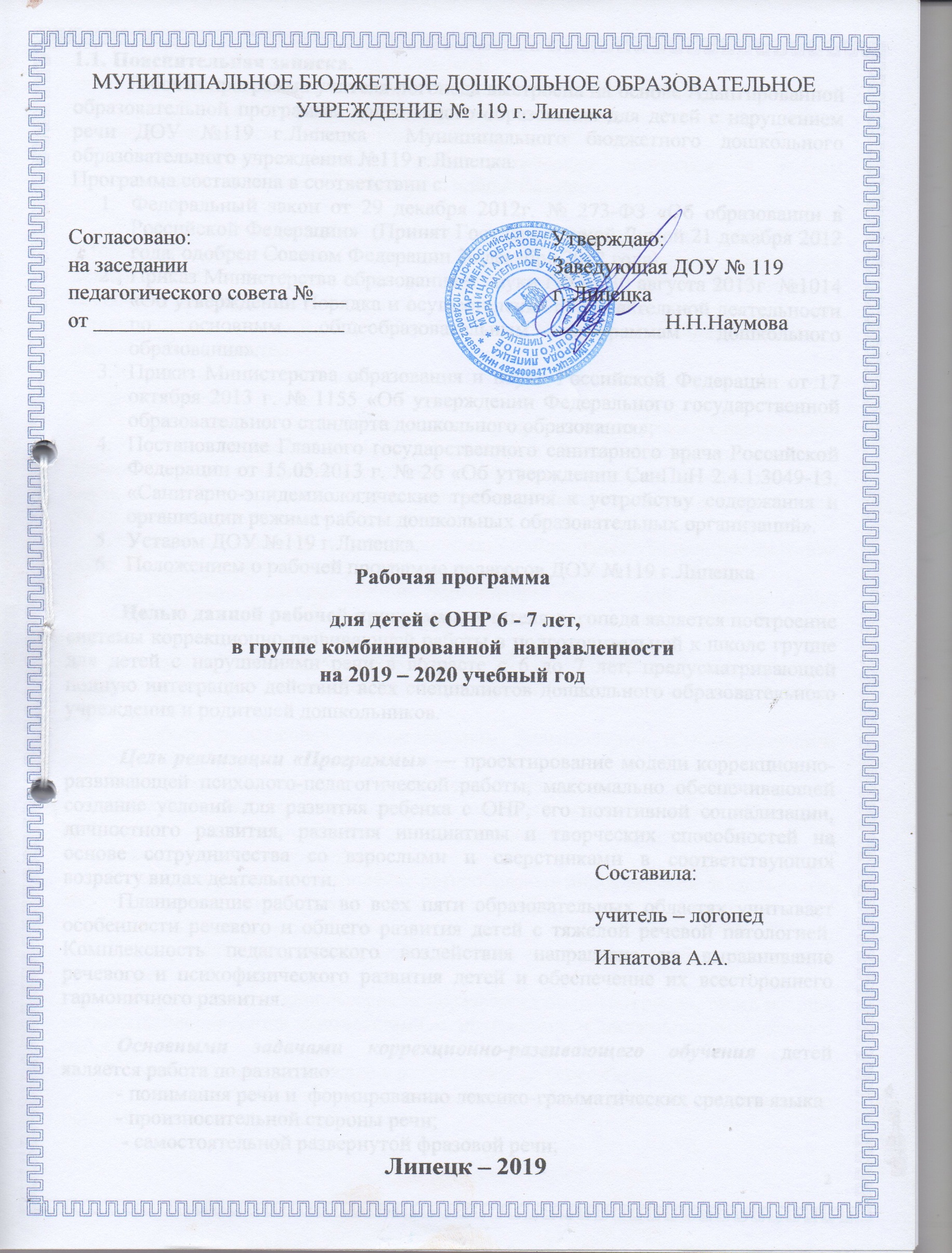 1.1. Пояснительная записка. Рабочая программа учителя-логопеда выстроена на основе Адаптированной образовательной программы дошкольного образования для детей с нарушением речи ДОУ №119 г.Липецка  Муниципального бюджетного дошкольного образовательного учреждения №119 г.Липецка.Программа составлена в соответствии с: Федеральный закон от 29 декабря 2012г. № 273-ФЗ «Об образовании в Российской Федерации»  (Принят Государственной Думой 21 декабря 2012 года, одобрен Советом Федерации 26 декабря 2012 года).Приказ Министерства образования и науки РФ от 30 августа 2013г. №1014 «Об утверждении Порядка и осуществления образовательной деятельности по основным общеобразовательным программам дошкольного образования».Приказ Министерства образования и науки Российской Федерации от 17 октября 2013 г. № 1155 «Об утверждении Федерального государственной образовательного стандарта дошкольного образования»;Постановление Главного государственного санитарного врача Российской Федерации от 15.05.2013 г. № 26 «Об утверждении СанПиН 2.4.1.3049-13. «Санитарно-эпидемиологические требования к устройству содержания и организации режима работы дошкольных образовательных организаций».Уставом ДОУ №119 г.Липецка.Положением о рабочей программе педагогов ДОУ №119 г.ЛипецкаЦелью данной рабочей программы учителя-логопеда является построение системы коррекционно-развивающей работы в подготовительной к школе группе для детей с нарушениями речи в возрасте с 6 до 7 лет, предусматривающей полную интеграцию действий всех специалистов дошкольного образовательного учреждения и родителей дошкольников.Цель реализации «Программы» ― проектирование модели коррекционно-развивающей психолого-педагогической работы, максимально обеспечивающей создание условий для развития ребенка с ОНР, его позитивной социализации, личностного развития, развития инициативы и творческих способностей на основе сотрудничества со взрослыми и сверстниками в соответствующих возрасту видах деятельности. Планирование работы во всех пяти образовательных областях учитывает особенности речевого и общего развития детей с тяжелой речевой патологией. Комплексность педагогического воздействия направлена на выравнивание речевого и психофизического развития детей и обеспечение их всестороннего гармоничного развития. Основными задачами коррекционно-развивающего обучения детей является работа по развитию: - понимания речи и  формированию лексико-грамматических средств языка 	- произносительной стороны речи;  - самостоятельной развернутой фразовой речи;- развитие коммуникативных навыков,- подготовка к овладению элементарными навыками письма и чтения;- подбор, систематизация и совершенствование приёмов и методов работы специалистов в соответствии с программным содержанием;- всестороннее развитие всех психических процессов, с учётом возможностей, потребностей и интересов дошкольников.Исходя из  закона «Об образовании в Российской Федерации» и ФГОС ДО в «Программе» учитываются специальные условия для получения образования детьми с ОНР, в том числе использование специальных методов, методических пособий и дидактических материалов, проведение групповых и индивидуальных коррекционных занятий и осуществления квалифицированной коррекции нарушений их развития.В процессе коррекционного обучения детей логопатов также решаются следующие задачи:раннее выявление и своевременное предупреждение речевых нарушений;устранение дефектов звукопроизношения (воспитание артикуляционных навыков, звукопроизношения, слоговой структуры) и развитие фонематического слуха (способность осуществлять операции различения и узнавания фонем, составляющих звуковую оболочку слова);развитие навыков звукового анализа (специальные умственные действия по дифференциации фонем и установлению звуковой структуры слова);уточнение, расширение и обогащение лексической стороны речи; формирование грамматического строя речи; развитие связной речи дошкольников;осуществление преемственности в работе с родителями воспитанников, сотрудниками ДОУ и специалистами детской поликлиники, медицинских учреждений;забота о здоровье, эмоциональном благополучии и своевременном всестороннем развитии каждого ребенка;создание в группах атмосферы гуманного и доброжелательного отношения ко всем воспитанникам, что позволяет растить их общительными, добрыми, любознательными, инициативными, стремящимися к самостоятельности и творчеству;максимальное использование разнообразных видов детской деятельности, их интеграция в целях повышения эффективности воспитательно-образовательного процесса;творческая организация (креативность) воспитательно-образовательного процесса;вариативность использования образовательного материала, позволяющая развивать творчество в соответствии с интересами и наклонностями каждого ребенка;уважительное отношение к результатам детского творчества;единство подходов к воспитанию детей в условиях дошкольного образовательного учреждения и семьи;Решение обозначенных в Программе целей и задач коррекционно-развивающего обучения, возможно только при условии систематичности посещения ребёнком логопедических занятий и крайне редкого отсутствия по причине заболеваемости.Целевые ориентиры на этапе завершения коррекционной работыЦелевые ориентиры представляют собой социально-нормативные возрастные характеристики возможных достижений ребенка на этапе завершения уровня дошкольного образования.К целевым ориентирам дошкольного образования относятся следующие социальные и психологические характеристики личности ребёнка на этапе завершения дошкольного образования:владеть основными культурными способами деятельности, проявлять инициативу и самостоятельность в разных видах деятельности - игре, общении, познавательно-исследовательской деятельности, конструировании и др.; выбирать себе род занятий, участников по совместной деятельности;обладать установкой положительного отношения к миру, к разным видам труда, другим людям и самому себе, обладать чувством собственного достоинства; активно взаимодействовать со сверстниками и взрослыми, участвовать в совместных играх, договариваться, учитывать интересы и чувства других, сопереживать неудачам и радоваться успехам других, адекватно проявлять свои чувства, в том числе чувство веры в себя, разрешать конфликты;обладать развитым воображением, которое реализуется в разных видах деятельности, и прежде всего в игре; владеть разными формами и видами игры, различать условную и реальную ситуации, уметь подчиняться разным правилам и социальным нормам;достаточно хорошо владеть устной речью, выражать свои мысли и желания, использовать речь для выражения своих мыслей, чувств и желаний, построения речевого высказывания в ситуации общения, выделять звуки в словах, у ребенка складываются предпосылки грамотности;развить крупную и мелкую моторику; быть подвижным, выносливым, владеть основными движениями, может контролировать свои движения и управлять ими;способен к волевым усилиям, может следовать социальным нормам поведения и правилам в разных видах деятельности, во взаимоотношениях со взрослыми и сверстниками, может соблюдать правила безопасного поведения и личной гигиены;проявлять любознательность, задавать вопросы взрослым и сверстникам, интересоваться причинно-следственными связями, пытаться самостоятельно придумывать объяснения явлениям природы и поступкам людей; наблюдать, экспериментировать. Обладать начальными знаниями о себе, о природном и социальном мире, в котором он живет; знаком с произведениями детской литературы, обладать элементарными представлениями из области живой природы, естествознания, математики, истории и т.п.; способен к принятию собственных решений, опираясь на свои знания и умения в различных видах деятельности.	Прогнозируемые результаты речевого развития в подготовительной группе (6-7 лет) ДОУК  концу второго года обучения (6-7 лет) воспитанник с ОНР должен уметь: 	-  свободно составлять рассказы, пересказы; 	-  владеть навыками творческого рассказывания;-  адекватно употреблять в самостоятельной речи простые и сложные предложения, усложняя их придаточными причины и следствия, однородными членами предложения и т. д.;-  понимать и использовать в самостоятельной речи простые и сложные предлоги;- понимать и применять в речи все лексико-грамматические категории слов;- овладеть навыками словообразования разных частей речи, переносить эти навыки на другой лексический материал; 	- оформлять речевое высказывание в соответствии с фонетическими нормами русского языка; 	- овладеть правильным звуко-слоговым оформлением речи.Логопедическая работа с детьми  с ФФНР.В итоге логопедической работы дети должны научиться:• свободно составлять рассказы, пересказы;• владеть навыками творческого рассказывания;• адекватно употреблять в самостоятельной речи простые и сложные предложения, усложняя их придаточными причины и следствия, однородными членами предложения и т. д.;• понимать и использовать в самостоятельной речи простые и сложные предлоги;• понимать и применять в речи все лексико-грамматические категории слов;• овладеть навыками словообразования разных частей речи, переносить эти навыки на другой лексический материал;• оформлять речевое высказывание в соответствии с фонетическими нормами русского языка;• овладеть правильным звуко-слоговым оформлением речи.     	Помимо этого, у детей должны быть достаточно развиты и другие предпосылочные условия, во многом определяющие их готовность к школьному обучению:• фонематическое восприятие,• первоначальные навыки звукового и слогового анализа и синтеза,• графо-моторные навыки,• элементарные навыки письма и чтения (печатания букв, слогов, слов и коротких предложений).       	Помимо этого, у детей должны быть достаточно развиты и другие предпосылочные условия, во многом определяющие их готовность к школьному обучению:     	 	• фонематическое восприятие;      		• первоначальные навыки звукового и слогового анализа и синтеза;      		• графо-моторные навыки;      	• элементарные навыки письма и чтения (печатания букв а, о, у, ы, б, п, т, к, л, м, с, з, ш, слогов, слов и коротких предложений). Часть, формируемая участниками образовательных отношений1.1. Планируемые результаты освоения Программы – целевые ориентиры на этапе завершения дошкольного образования:Умеет с помощью взрослого изображать генеалогическое древо.Имеет представления об истории родного края, об истории названия некоторых улиц города, о людях прославивших Липецкий край.Имеет представления об основных сооружениях определяющих облик города: архитектурных, спортивных и досуговых сооружениях, памятниках, достопримечательностях;Узнаёт и называет изделия народных промыслов Липецкой области (Елецкое кружево, романовская игрушка и др.)Знает некоторые народные традиции, народные праздники русского народа и традиционные праздники родного города (День города, День металлурга.)Знает символику города, области, умение рассказать о флаге, гербе Липецка, Липецкой области.Ребенок проявляет начала социальной активности: участвует в социально значимых событиях (чествование ветеранов, возложение цветов др.), переживает эмоции, связанные с событиями военных лет и подвигами горожан, стремится выразить позитивное отношение к пожилым жителям города.Объем образовательной нагрузкиСодержание коррекционно-развивающей работы в образовательной области     «Речевое развитие».Коррекционно-речевая работа включает следующие разделы: Логопедическое обследование: - стартовое;- итоговое – оценка результатов коррекционно-речевой работы за учебный год.Для планирования полноценной коррекционно-развивающей работы необходимо провести диагностическое обследование речи. Результаты  обследования и динамика развития  фиксируются в речевой карте. (ПРИЛОЖЕНИЕ № 1)Индивидуализация образовательного маршрута - содержание коррекционно-развивающей работы:– совершенствовать процессы слухового и зрительного восприятия, внимания, памяти, мыслительных операций анализа, синтеза, сравнения, обобщения, классификации;– развивать артикуляторную моторику;– осуществлять коррекцию нарушений дыхательной и голосовой функций;– расширять объем импрессивной и экспрессивной речи, уточнять предметный (существительные), предикативный (глаголы) и адъективный (прилагательные) компоненты словаря, вести работу по формированию семантической структуры слова, организации семантических полей;– совершенствовать восприятие, дифференциацию и навыки употребления детьми грамматических форм слова и словообразовательных моделей, различных типов синтаксических конструкций;– совершенствовать навыки связной речи детей;– вести работу по коррекции нарушений фонетической стороны речи, по развитию фонематических процессов;– формировать мотивацию детей к школьному обучению, учить их основам грамоты.Индивидуальный маршрут коррекционно – образовательной деятельности представлен в ПРИЛОЖЕНИИ №2Коррекционно-развивающая работа  учителя-логопеда в образовательной области «Речевое развитие» в соответствии с ФГОС ДО включает:Владение речью как средством общения: - побуждать  детей употреблять  в речи слова и словосочетания в соответствии  с условиями и задачами общения, речевой  и социальной ситуацией, связывать их по смыслу;-  вводить в речь детей новые слова и понятия, используя информацию из прочитанных произведений художественной литературы.Обогащение активного словаря: - расширять, уточнять и активизировать словарь в процессе чтения произведений  художественной литературы,  показывая детям красоту, образность, богатство русского языка; 	- обогащать словарь детей на основе ознакомления с предметами и явлениями окружающей действительности;- побуждать использовать  в своей речи  обобщающие и родовые  понятия;.  	- расширять и активизировать словарь через синонимы и антонимы (существительные, глаголы, прилагательные);- активизировать словарь прилагательных и глаголов через синонимы и антонимы;- поощрять стремление детей подбирать слова-синонимы для более точного выражения смысла и эмоциональной окраски высказывания;- объяснять и использовать переносное значение слов и  побуждать использовать в своей речи для более точного и образного выражения мысли;- знакомить с многозначными словами и словами-омонимами и с фразеологическими оборотамиРазвитие связной, грамматически правильной диалогической и монологической речи: - побуждать  детей употреблять  в  речи имена существительные во множественном числе, образовывать форму родительного падежа множественного числа существительных;- побуждать  детей согласовывать прилагательные с существительными (в роде и числе), использовать глаголы в повелительном наклонении и неопределенной форме;- упражнять в употреблении притяжательного местоимения «мой»  и в правильном употреблении предлогов, выражающих пространственные отношения (на, в, за, из, с, под, к, над, между, перед и др.);-  упражнять в словообразовании  при помощи суффиксов (- ищ, -иц,-ец-) и приставок; - поощрять стремление детей составлять из слов словосочетания и предложения; - обучать составлению и распространению простых предложений за счет однородных членов: подлежащих, определений, сказуемых; - способствовать появлению в речи детей предложений сложных конструкций;- начать знакомить с видами простых предложений по цели высказывания (повествовательные, вопросительные, побудительные).Развитие связной диалогической и монологической речи:- вырабатывать у детей активную диалогическую позицию в общении со сверстниками;- приобщать детей к элементарным правилам ведения диалога (умение слушать и понимать собеседника; задавать вопросы и  строить ответ; - способствовать освоению  ребенком речевого этикета (приветствие, обращение, просьба, извинение, утешение, благодарность, прощание и пр.);- побуждать детей к описанию различными средствами отдельных объектов  и  построению связных монологических высказываний повествовательного и описательного типов; - упражнять детей в восстановлении последовательности в знакомых сказках, вычленять (определять) и словесно обозначать главную тему  и структуру повествования: зачин, средняя часть, концовка.Развитие звуковой и интонационной культуры речи, фонематического слуха: - развивать речевое дыхание и  речевое внимания;-  формировать правильное звукопроизношение; - побуждать проводить анализ  артикуляции звуков по пяти позициям (губы-зубы-язык-голосовые связки-воздушная струя);- познакомить с  понятием «гласные – согласные звуки», «твердые-мягкие согласные звуки».- развивать речевой  слух (фонематического и фонетического восприятия); - познакомить со слоговой структурой слова; - учить определять количество слогов в словах; - развивать просодическую сторону речи (силу, высоту, темп, тембр и громкость речи, силу голоса);- упражнять в качественном произношении слов и помогать преодолевать ошибки при формировании правильного словопроизношения в правильном постановке ударения при произнесении слов. 	Формирование звуковой аналитико-синтетической активности как предпосылки обучения грамоте:- упражнять в подборе слов с заданным звуком в разных позициях (начало, середина, конец слова);- упражнять в умении анализировать слоговую структуру слова (определять количество и последовательность слогов в словах); - упражнять в умении проводить слого-звуковой анализ слов. Упражнять в умении определять последовательность звуков в словах;- познакомить с ударением;- упражнять в умении производить анализ и синтез предложений по словам. Содержание коррекционно-развивающей работы в образовательной области       «Познавательное развитие»«Познавательное развитие предполагает развитие интересов детей, любознательности и познавательной мотивации; формирование познавательных действий, становление сознания; развитие воображения и творческой активности; формирование первичных представлений о себе, других людях, объектах окружающего мира, о свойствах и отношениях объектов окружающего мира (форме, цвете, размере, материале, звучании, ритме, темпе, количестве, числе, части и целом, пространстве и времени, движении и покое, причинах и следствиях и др.), о малой родине и Отечестве, представлений о социокультурных ценностях нашего народа, об отечественных традициях и праздниках, о планете Земля какобщем доме людей, об особенностях ее природы, многообразии стран и народов мира».Развитие познавательно-исследовательской деятельности.- первичные представления об объектах окружающего мира;- сенсорное развитие;- дидактические игры;Приобщение  к социокультурным ценностям.Формирование элементарных математических представлений.- количество;- величина:- форма;- ориентировка в пространстве;Ознакомление с миром природы.Содержание коррекционно-развивающей работы в образовательной области   «Художественно-эстетическое развитие»Формирование интереса к эстетической стороне окружающей действительности, эстетического отношения к предметам и явлениям окружающего мира, произведениям искусства; воспитание интереса к художественно-творческой деятельности. Развитие эстетических чувств детей, художественного восприятия , образных представлений, воображения, художественно-творческих способностей. Развитие детского художественного творчества, интереса к самостоятельной творческой деятельности (изобразительной, конструктивно-модельной, музыкальной и др.); удовлетворение потребности детей в самовыражении.Содержание коррекционно-развивающей работы в образовательной области   «Физическое развитие»Формирование у детей начальных представлений о здоровом образе жизни. Расширять представления об особенностях функционирования и целостности человеческого организма. Акцентировать внимание детей на особенностях их организма и здоровья. Расширять представления о роли гигиены и режима дня для здоровья человека. Продолжать формировать правильную осанку; умение осознанно выполнять движения.     Совершенствовать двигательные умения и навыки детей. Продолжать упражнять детей в статическом и динамическом равновесии, развивать координацию движений и ориентировку в пространстве. Развивать общую и мелкую моторику.Формы и режим логопедических занятий.Для проведения логопедических занятий целесообразно делить группу на две подгруппы с учётом уровня речевого развития. Предусматриваются следующие виды занятий:- занятия по формированию лексико-грамматических средств языка и развитию связной речи (подгрупповые – в течение учебного года,  два занятия в неделю); - занятия по формированию фонематического восприятия и обучению элементам грамоты (подгрупповые – в течение учебного года, два занятия в неделю);- занятия по коррекции фонетической стороны речи (индивидуальные).Продолжительность групповых занятий составляет 30 минут (подготовительная группа).Частота и продолжительность индивидуальных занятий определяется степенью выраженности речевого нарушения (2-3 раза в неделю по  20 - 30 минут). Подгрупповые занятия в логопедической группе проводятся в часы, свободные от занятий в режиме дня, или посредством чередования логопедических занятий с другими занятиями при организации их по подгруппам (с воспитателями и другими специалистами ДОУ). Индивидуальные занятия проводятся в течении рабочего времени логопеда согласно сетке логопедических занятий.Сроки коррекционной работы напрямую зависят от степени выраженности у детей речевых нарушений, их индивидуально-личностных особенностей. Результаты логопедического обучения отмечаются в речевой карте ребёнка.Основная цель индивидуальных занятий состоит в выборе и в применении комплекса артикуляционных упражнений, направленных на устранение специфических нарушений звуковой стороны речи. На индивидуальных занятиях дошкольник должен овладеть правильной артикуляцией каждого изучаемого звука и автоматизировать его в облегченных фонетических условиях: изолированно, в прямом и обратном слоге, словах несложной слоговой структуры. Таким образом, ребёнок подготавливается к усвоению содержания подгрупповых занятий.Содержание индивидуальных занятий:- нормализация мышечного тонуса мимической и артикуляционной мускулатуры (при дизартриях);- нормализация артикуляционной моторики;- нормализация голоса (при дизартриях);- нормализация речевого дыхания;- нормализация просодики;- развитие мелкой моторики;- уточнение произношения и постановка звуков;- автоматизация уточненных или поставленных звуков;- дифференциация поставленных звуков в произношении с оппозиционными фонемами;- развитие фонематического восприятия и первоначальных навыков звукового анализа и синтеза как органичная составляющая процесса нормализации звуковой стороны речи;- уточнение, обогащение, активизация лексического запаса, совершенствование грамматического строя и развитие связной речи в процессе работы по коррекции звукопроизношения.- развитие и коррекция неречевых процессов (восприятия, внимания, памяти, мышления).Подгрупповые занятия обеспечивают дальнейшее расширение речевой практики детей, закрепление правильного произношения изучаемого звука, дифференциацию звуков на слух и в произношении. В занятия включены упражнения на употребление детьми лексико-грамматических категорий, а также упражнения направленные на развитие связной речи.Расписание коррекционно – образовательного процесса в комбинированной группе №4   ДОУ № 119 г. Липецка 2019-2020 уч.годРасписание коррекционно – образовательного процесса в комбинированной группе №7   ДОУ № 119 г. Липецка 2019-2020 уч.годРасписание индивидуальных логопедических занятий в группе № 4на 2019-2020 учебный годРасписание индивидуальных логопедических занятий в группе № 7на 2019-2020 учебный годГрафик работы учителя-логопедаПерспективно – тематический план работы (подготовительная группа)       	Занятия по обучению грамоте проводятся фронтально (по подгруппам) два раза в неделю с использованием пособия Т.Р. Кисловой,  А.А.Ивановой «По дороге к Азбуке» часть 5 (образовательная система «Школа 2100»). Коррекционная работа на логопедических занятиях с детьми  2-го  года обучения (6-7 лет)Перспективный план работы учителя-логопеда Игнатовой А.АСписок литературы.500 загадок-обманок для детей. – 2-е изд., перераб., дополн. –М.: ТЦ Сфера, 2017. – 96 с. (500)Агранович, З.Е. Дидактический материал по развитию зрительного восприятия и узнавания (зрительного гнозиса) у старших дошкольников / З.Е. Агранович. – СПб.: «Детство – Пресс», 2003. – 27 с.Александрова Т.В. Живые звуки, или Фонетика для дошкольников: Учебно-мотодическое пособие для логопедов и воспитателей. – СПБ.: «ДЕТСТВО-Пресс», 2005. – 29 с.(электронный ресурс)Бадулина О.И. Подготовка к чтению и письму детей среднего дошкольного возраста 4-5 лет. В 3 частях.- Смоленск: Ассоциация XXI век, 2018. – 60 с.: ил.Барто, А.Л.  Стихи / Агния Львовна Барто. – Москва : Издательство ОНИКС-ЛИТ, 2017. – 80 с.: ил. – (Библиотека детского сада).Белякова, Л.И., Гончарова Н.Н., Шишкова Т.Г. Методика развития речевого дыхания у дошкольников с нарушениями речи/под ред. Л.И. Беляковой. – М.: Книголюб, 2005. – 56с. (Логопедические технологии)(электронный ресурс)Богомолова А.И. Логопедическое пособие для занятий с детьми. – ТОО «Издательство «Библиополис». СПб., 1994. 208 с. (электронный ресурс)Волина В.В. Праздник букваря. – М.: АСТ-ПРЕСС, 1996Громова, О.Е. Говорю правильно Л-Л’/ О.Е. Громова. – М.: ТЦ Сфера, 2009. – 64 с: цв. (электронный ресурс)Громова, О.Е. Говорю правильно Р-Р’/ О.Е. Громова. – М.: ТЦ Сфера, 2009. – 64 с: цв. (электронный ресурс)Громова, О.Е. Говорю правильно С-З-Ц/ О.Е. Громова. – М.: ТЦ Сфера, 2009. – 64 с: цв. (электронный ресурс)Громова, О.Е. Говорю правильно Ш_Ж. – М.: ТЦ Сфера, 2009. – 64 с: цв. (электронный ресурс)Гуськова, А.А. Речевое развитие детей 6-7 лет на основе пересказа: в 2 ч. Ч. 1. – М.: ТЦ Сфера, 2016. – 64 с. – (Библиотека Логопеда)Гуськова, А.А. Речевое развитие детей 6-7 лет на основе пересказа: в 2 ч. Ч. 2. – М.: ТЦ Сфера, 2016. – 64 с. – (Библиотека Логопеда)Жихарева-Норкина Ю.Б. Домашняя тетрадь для логопедических занятий с детьми. Выпуски 1-9. М.: Издательство: Владос, 2004. — 82.Жукова, Н.С. Уроки логопеда: исправление нарушенной речи/ Н.С. Жукова; ил, Е. Нитылкиной. – М.: Эскимо,2016. – 120 с.: ил. (электронный ресурс)Жукова, О.С. Букварь для будущих отличников: Учебное пособие/О.С. Жукова. – М.: Астрель; СПб.:Астрель – СПб, 2010. – 96 с.: ил.Иншакова, О.Б. Альбом для логопеда. – Гуманит. изд. центр ВЛАДОС, 2008Колесникова Е. В. Развитие звуко-буквенного анализа у детей 5-6 лет. Сценарий учебно-игровых занятий к рабочей тетради «От А до Я». – Изд. 2-е, перераб. – М.: Издательство «Ювента», 2001. – 80 с.: ил. (электронный ресурс)Колесникова, Е.В. слова, слоги, звуки. Развитие фонематического слуха у детей 4-5 лет. Демонстрационный материал и учебно-методическое пособие/Е.В. Колесникова. – М.: Издательство «ЮВЕНТА». – 40 с. (электронный ресурс)Комарова,Л.А. Автоматизация звука Ж в игровых упражнениях. Альбом дошкольника / Л.А. Комарова. — М.: Издательство ГНОМ и Д, 2008. — 32 с.Комарова,Л.А. Автоматизация звука З в игровых упражнениях. Альбом дошкольника / Л.А. Комарова. — М.: Издательство ГНОМ и Д, 2008. — 32 с.Комарова,Л.А. Автоматизация звука Л в игровых упражнениях. Альбом дошкольника / Л.А. Комарова. — М.: Издательство ГНОМ и Д, 2008. — 32 с.Комарова,Л.А. Автоматизация звука Ль в игровых упражнениях. Альбом дошкольника / Л.А. Комарова. — М.: Издательство ГНОМ и Д, 2008. — 32 с.Комарова,Л.А. Автоматизация звука Ль в игровых упражнениях. Альбом дошкольника / Л.А. Комарова. — М.: Издательство ГНОМ и Д, 2008. — 32 с.Комарова,Л.А. Автоматизация звука Р в игровых упражнениях. Альбом дошкольника / Л.А. Комарова. — М.: Издательство ГНОМ и Д, 2008. — 32 с.Комарова,Л.А. Автоматизация звука Рь в игровых упражнениях. Альбом дошкольника / Л.А. Комарова. — М.: Издательство ГНОМ и Д, 2008. — 32 с.Комарова,Л.А. Автоматизация звука Ч Щ в игровых упражнениях. Альбом дошкольника / Л.А. Комарова. — М.: Издательство ГНОМ и Д, 2008. — 32 с.Комарова,Л.А. Автоматизация звука Ш в игровых упражнениях. Альбом дошкольника / Л.А. Комарова. — М.: Издательство ГНОМ и Д, 2008. — 32 с.Комарова,Л.А. Автоматизация звука Щ в игровых упражнениях. Альбом дошкольника / Л.А. Комарова. — М.: Издательство ГНОМ и Д, 2008. — 32 с.Коноваленко, В.В. Различаем парные твердые-мягкие согласные. Фонематические и лексико-грамматические упражнения с детьми 6-8 лет:пособие для логопедов. – М.: ИЗДАТЕЛЬСТВО ГНОМ, 2017. – 144с.Куцина Е., Созонова Н. Учимся рассказывать о временах года (для детей 5-7 лет). – Екатеринбург: ООО «Издательский дом Литур», 2017. – 80 с.Куцина Е., Созонова Н. Учимся пересказывать (для детей 5-7 лет). – Екатеринбург: ООО «Издательский дом Литур», 2017. – 80 с.Мещерякова, Л. В. Забавные рычалки: коррекция свистящих звуков /Л.В. Мещерякова. – Ростов н/Д: Феникс, 2004. – 30, [1]с.:ил. – (Библиотека логопеда).Нищева Н. В. Тетрадь-тренажер для автоматизации произношения и дифференциации звуков [Р], [Р’]— СПб., ДЕТСТВО-ПРЕСС, 2015. Нищева Н. В. Тетрадь-тренажер для автоматизации произношения и дифференциации звуков [Л], [Л’]- СПб., ДЕТСТВО-ПРЕСС, 2015Нищева Н. В. Тетрадь-тренажер для автоматизации произношения и дифференциации звуков [Ш], [Ж]— СПб., ДЕТСТВО-ПРЕСС, 2015. Нищева Н.В. Тетрадь-тренажер для автоматизации произношения и дифференциации звуков [С], [З], дифференциации свистящих и шипящих звуков — СПб., ДЕТСТВО-ПРЕСС, 2015. Нищева Н.В. Тетрадь-тренажер для автоматизации произношения и дифференциации звуков [Ц], [Ч], [Ц] — СПб., ДЕТСТВО-ПРЕСС, 2015.Нищева Н.В. Тетрадь-тренажер для уточнения произношения звуков раннего онтогенеза — СПб., ДЕТСТВО-ПРЕСС, 2015.Осеева В.А. Рассказы, сказки, стихи / В.А. Осеева ООО «Издательство «Стрекоза».Поваляева, М.А. Справочник логопеда/ М.А. Поваляева. – Изд. 10-е. – Ростов н/Д: Феникс, 2010. – 445, [1] с.: ил. – (Справочник) (электронный ресурс)Рыжова, Л.В. Методика работы со сказкой: методическое пособие/ Л.В. Рыжова. – СПб .: ООО «Издательство «ДЕТСТВО – ПРЕСС», 2012. – 160 с. (электронный ресурс)Самые добрые сказки: Сборник / С.Г. Козлов, Г.М. Цыферов. – Москва : Издательство ОНИКС-ЛИТ, 2017. – 80 с.: ил. – (Библиотека детского сада).Скворцова И.В. Программа развития и обучения дошкольника. Трудные звуки. Грамматика в картинках. Звук С. Для детей 4-6 лет. – СПб.: «Издательский Дом «НЕВА»; М.: «ОЛМА-ПРЕСС Образование», 2003.-64 с.Скворцова И.В. Программа развития и обучения дошкольника. Трудные звуки. Грамматика в картинках. Звуки З, Ц. Для детей 4-6 лет. – СПб.: «Издательский Дом «НЕВА»; М.: «ОЛМА-ПРЕСС Образование», 2003.-64 с.Скворцова И.В. Программа развития и обучения дошкольника. Трудные звуки. Грамматика в картинках. Звуки Ч-Щ. Для детей 4-6 лет. – СПб.: «Издательский Дом «НЕВА»; М.: «ОЛМА-ПРЕСС Образование», 2003.-64 с.Смирнова, И.А. Логопедический альбом для обследования фонетико – фонематической стороны речи: Наглядно-методическое пособие/ И.А.Смирнова. – СПб. – М.: ДЕТСТВО-ПРЕСС, ИД Карапуз, ТЦ Сфера, 2006. – 56 с. Созонова Н.Н., Куцина Е.В. Лексика, грамматика, связная речь. Методическое пособие с иллюстрациями по развитию речи. Для детей 4-7 лет. Екатеринбург : Литур, 2013. -96 с.Соколова Н.В. Логопедическая тетрадь. Звуки С, З, Ц. – М.: Школьная Пресса, 2005. – 48 с.: ил. – (Программа «Я-человек»). – («Дошкольное воспитание и обучение.Соколова Н.В. Логопедическая тетрадь. Звуки Р, Л, Й. – М.: Школьная Пресса, 2005. – 48 с.: ил. – (Программа «Я-человек»). – («Дошкольное воспитание и обучение.Соколова Н.В. Логопедическая тетрадь. Звуки Ж, Ш, Ч, Щ. – М.: Школьная Пресса, 2005. – 48 с.: ил. – (Программа «Я-человек»). – («Дошкольное воспитание и обучение.Сухин И.Г. Литературные кроссворды для дошкольников и младших школьников/И.Г. Сухин. – М.: Новая школа, 1998. – 160 с. (электронный ресурс)Ткаченко, Т.А. Логопедические упражнения / Т.А. Ткаченко. – Москва : Эксмо, 2016. – 88 с. : ил.Юдин Г. Н. Букваренок: волшебная азбука в картинках и сказках. – М.: Дет. лит., 2017. – 197 с.: ил.Материально-техническое обеспечениеВ соответствии с ФГОС ДО:1) Насыщенность среды логопедического кабинета .2) Трансформируемость пространства. 3) Полифункциональность материалов. 4) Вариативность среды.5) Доступность среды.6) Безопасность предметно-пространственной среды.Оснащение логопедического кабинета1. Парты (столы).2. Стол канцелярский.3. Стулья детские .4. Шкаф для пособий.5.  Магнитная доска для мела с дополнительным освещением.6.Настенное зеркало для логопедических занятий с дополнительным освещением.7. Зеркала для индивидуальной работы.8. Компьютер.10. Принтер11. Методическое обеспечение.Дидактические настольно – печатные игры«Короткие слова» (предлоги - грамматитика).«Мои первые слова» (лексика).«Мои первые часы»  (лексика).«Береги живое» (лексика).«Почемучка» (лексика - грамматика).«Мой первый рассказ » (связная речь).«Сказки - шнуровки» (связная речь+мелкая моторика).«Ориентирование» (грамматика).«Транспорт» (лексика).«Части и целое» (процессы анализа и синтеза).«Путешествие в мир эмоций» (мимическая гимнастика).«Дорожные знаки» (лексика - грамматика).«Скоро в школу» (логическое мышление, связная речь). Игры для развития мелкой моторики  «Пирамидки».«Пазлы». «Сказки - шнуровки». «Игры - шнуровки».«Наборы кубиков».Пособия для проведения диагностики.О.Б.Иншакова  «Альбом для логопеда».В.С.Володина «Альбом по развитию речи».Кукла и машинка (для составления описательного рассказа).Пирамидка деревянная. Счетный материал.Наглядный стимульный материал для проведения логопедического обследования  (папка). Разрезные картинки.Картотеки домашних заданий.Картотека домашних заданий по лексико – грамматическим занятиям.Картотека индивидуальных домашних заданий по автоматизации и дифференциации звуков.Тетради для чтения.Формирование фонематического восприятия.Пособие Т.А.Ткаченко «Слуховое внимание» (игры и упражнения).Папка с иллюстрационным материалом для занятий по формированию  звукопроизношения и развитию навыков звукового анализа и синтеза (на все звуки речи).Раздаточный материал для фронтальных занятий по формированию фонематического восприятия.Наглядный материал из пособия З.Е Агранович  «Сборник домашних заданий для преодоления недоразвития фонематической стороны речи у старших дошкольников».Иллюстративный материал для работы по дифференциации звуков. Развитие психических познавательных процессов.Папка «Развиваем память и внимание».Пособие З.Е.Агранович «Развитие зрительного гнозиса».Дидактическая игра «Верю – не верю» (небылицы).Набор звучащих игрушек.Папка с наборами картинок «Четвертый лишний».Набор разрезных картинок.Пазлы.Обучение грамотеПапка с материалами по обучению грамоте.Дидактическая игра «Мои первые буквы».Пособия из серии «Конфетка» - «Занимательное чтение» и «Пальцы развиваем – буквы расставляем».Папка «Веселый алфавит».Дидактические игры «Ой, кто это?» и «Ой, что это?».Кубики с буквами.Букварь Н.С.Жуковой.Настенная азбука «Красный дом для гласных букв», «Синий дом для согласных букв».Индивидуальные тетради для чтения.Материал для обогащения и активизации словаря.Иллюстративный материал для лексико – грамматических занятий - словарь в картинках. Папка № 1.Иллюстративный материал для лексико – грамматических занятий - словарь в картинках. Папка № 2.Иллюстративный материал для лексико – грамматических занятий - словарь в картинках. Папка № 3.Игра «Сошьем рубашку».Игра «Магазин одежды».Игра «Букет для мамы».Лото «Кто чья мама».Набор картинок «Назови семью» (к теме «Домашние животные»).Игра «Скажи наоборот» (подбор антонимов).Пособие О.Н.Земцовой «Что нас окружает?».Дополнительный наглядный материал по темам: «Птицы», «Растения», «Одежда».Пособия «Словесный сад» (слова - омонимы).Пособия И.Гуриной «Как появляется птица» и «Как появляется цветок».Плакаты «Дикие животные», «Домашние животные», «Дом», «Деревня», «Город».Формирование грамматического строя.Серия игр «Играйка - собирайка» Н.В.Нищевой.Пособие «Основные цвета».Игра «Дом» (усвоение предлогов).Игра «Вправо-влево. Вверх-вниз» (ориентация в пространстве, усвоение предлогов).Тематический словарь в картинках «Азбука действий».Схематические изображения предлогов.Набор картинок для усвоения предложно-падежных конструкций.Пособие Э.Успенского и Е.Чижовой «Измерялочка».Набор картинок «Назови ласково» (образование уменьшительно-ласкательной формы слов).Набор картинок «Один - много» (образование формы множественного числа существительных в именительном и в родительном падеже со словом «много»).Развитие связной речи.Папка с материалами по развитию связной речи.Настольные игры «Расскажем сказку».Лото «Сказки».Игра - матрешка «Теремок».Пособие О.В.Закревской «Развивайся, малыш»  - сюжетные картинки по развитию речи.Демонстрационный материал для занятия по развитию связной речи «День рождения цыпленка».Схемы для составления описательных рассказов по лексическим темам.Серии сюжетных картин (из 2-х, 3-х, 4-х, 5 и 6 картин). Сюжетные картинки.Детская художественная литература с иллюстрациями.Пособие в картинках для составления пересказа Н.Э.Теремковой.Формирование звукопроизношения.Комплексы упражнений специальной артикуляционной гимнастики для индивидуальных тетрадей детей в картинках.Пособие А.И. Богомоловой «Нарушение произношения у детей».Альбомы для автоматизации звуков И.В.Скворцовой: «Трудные звуки».Альбомы для автоматизации звуков Л.А.Комаровой.Домашние логопедические тетради Е.А.Азовой, О.О.Черновой.Пособие «Занимательная логопедия. В чудесной чаще (звуки ч-щ)».Раскраска «Скороговорки».Пособия из серии «Конфетка»: «Учим звуки по слогам», «Доскажи словечко», «Чистоговорки в картинках», «Исправляем произношение С-Ш».Книжки – сказки для индивидуальной работы по автоматизации звуков в процессе пересказа: «Кот и лиса», «Петушок – золотой гребешок», «Иван – Крестьянский сын», «Волшебное кольцо», «Курочка Ряба», «Царевна - Несмеяна», «Колобок», «Репка», «Смоляной бычок».Пособия Т.Д.Куликовской «40 новых скороговорок», «Забавные чистоговорки».Логопедические тетради на звуки Л-Ль, Ч-Щ, Ж-Ш, Р. Л.Й.Стерильные салфетки, бумажные салфетки.Дыхательные тренажеры.ПРИЛОЖЕНИЕ №1Речевая карта №Фамилия, имя ребенка________________________________________Дата рождения __________________Дата поступления в группу___________Заключение ПМПК__________________________________________Анамнез:От какой беременности по счету_________Как протекала беременность ______________________________________________________________Как протекали роды________________________________________________                                                           (в срок или нет, наличие патологии, использование родовспоможения)Ранее физическое развитие___________________________________________Раннее речевое развитие: гуление (в 3 мес.)_________лепет(в 5 мес.)______первые слова(к году)____________первые фразы (к 2 годам-простая фраза,к 3 годам-фразовая речь)________________________________________________Артикуляционный аппарат:Губы: толстые,мясистые,короткие,малоподвижные,достаточно подвижныетрубочка_________улыбка_____________попеременно_______________Зубы:редкие,кривые, вне челюстной дуги, крупные, с большими промежутками, отсутствуют резцы:верхние,нижние___________________Прикус: открытый передний/боковой: двусторонний/ односторонний, глубокий, мелкий,нормальный,___________________Челюсти: норма, прогения, прогнатия,подвижность___________________Небо: узкое, высокое (готическое), плоское, низкое, куполообразное, сумбукозная расщелина.Мягкое небо:подвижное,малоподвижное,парез_____Язык:обычный, массивный, маленький, длинный, короткий, широкий, узкий,  гипертрофия корня языка.Кончик языка:истонченный,широкий,раздвоенный.тонус:норма,повышен, понижен,гиперкинез__________________________подвижность:достаточная, недостаточная,тремор,девиация :вправо,влеводвижения:вперед____назад____вверх_____вниз____вправо___влево___Подъязычная связка:норма,короткая,укороченная,спайка с тканями подъязычной области________________________________________________Саливация:норма,повышенная_______________________________________Щеки:тонус______надуть______втянуть_______надуть попеременно_______Дыхание:ключичное, ключично-грудное___________Голос:тихий, слабый, глухой,сдавленный,сиплый,нормальный____________Речь: назализованная,с незначительной назализацией, смазанная, разборчивая, неразборчивая, разборчивость  снижена,выразительная_______ темп речи:норма,тахилалия,брадилалия,запинки,заикание(степень заикания,форма)____________________________________________________ритм речи:норма,растянутый,скандированный__________________________Слух________________зрение______________интеллект_________________Общее впечатление о ребенке:контакт_______________сведения о себе____Внимание_______________  работоспособность____________________характер деятельности______________  ведущая рука_______________Умственное развитиеФонематический слух и восприятиеЗвукопроизношение  (старшая группа)Гласные: А_________У________О_________Э___________Ы__________Согласные:М___________Х__________Н_________Г_________Т__________Д________В___________К__________Б_________П__________С____________С’____________З____________З’____________Ц__________Ш___________Ж____________Ч____________Щ___________Л____________Л’____________Р____________Р’_____________j__________Дифференциация  звуков (старшая группа)с-з____с-ш_____ш-ж_____ж-з______ш-щ_____щ-с’____с-ц____ц-т’______засуха      Саша             шажок            железо            пишу-пищу      счастье       солнце       теплицач-с____   ч-т’_____   ч-ц_____    ч-ш______л-р______  л-j____часы             читать              цепочка              чешки               Лара              клей,лилияп-б____т-д______к-х_____к-г_______и-ы______публика       туда              хомяк       колготки             дыни,ивыЗвукопроизношение  (подготовительная группа)Гласные: А_________У________О_________Э___________Ы__________Согласные:М___________Х__________Н_________Г_________Т__________Д________В___________К__________Б_________П__________С____________С’____________З____________З’____________Ц__________Ш___________Ж____________Ч____________Щ___________Л____________Л’____________Р____________Р’_____________j__________Дифференциация  звуков (подготовительная группа)с-з____с-ш_____ш-ж_____ж-з______ш-щ_____щ-с’____с-ц____ц-т’______засуха      Саша             шажок            железо            пишу-пищу      счастье       солнце       теплицач-с____   ч-т’_____   ч-ц_________    ч-ш______л-р______  л-j____часы             читать              цепочка                          чешки               Лара                 клей, лилияп-б____т-д______к-х_____к-г_______и-ы______публика       туда          хомяк            колготки             дыни, ивыСлоговая структура и звуконаполняемость словаЛексико-грамматический стройСвязная речьПересказ короткого текста с опорой на картинкуСоставление рассказа по серии сюжетных картинокСоставление описательного рассказа.Составление рассказа по сюжетной картинке.ПРИЛОЖЕНИЕ № 2План индивидуальной работы (подготовительная группа)Ф.И.ребенка_____________________________________________________Протокол ПМПК№_______________Заключение ПМПК______________Формирование правильного произношения.1.Совершенствование фонематического слуха и восприятия.2.Совершенствование общих речевых навыков.3.Постановка звуков:____________________________________________4.Автоматизация в речи звуков:___________________________________5.Дифференциация звуков:_______________________________________6. Выработка четкой дикции (темпо-ритмическая организация речи).Формирование лексико-грамматических средств языка.1.Совершенствование понимания речи (переносного значения выражений, синонимических связей, фразеологических оборотов и т.д.).2. Расширение, обогащение   и активизация  предметного, глагольного словаря и словаря признаков по темам 3. Практическое усвоение грамматических средств языка:-склонение им. существительных;-согласование имени прилагательного  с именем существительным в роде, числе, падеже;- согласование им. сущ. с им. числит.;-предложно-падежные конструкции;-словообразование.4. Работа над предложением:-различение слов, обозначающих предмет, действие, признак;-согласование слов  в предложении, различные способы распространения предложений;-построение различных типов предложений. Совершенствование связной речи.       1.	 Развитие диалогической речи.       2.	 Составление пересказов, рассказов по серии картин,  по сюжетной картине, рассказов - описаний, творческих рассказов.3. Контроль над внятностью и выразительностью.Подготовка к обучению грамоте, овладение элементами грамоты.Развитие внимания, памяти, мышления.Совершенствование общей и тонкой моторики:-координации движений с речью;-графических навыков.V. Консультации специалистов_________________________________ПРИЛОЖЕНИЕ  № 3                           Циклограмма рабочего времени учителя – логопеда Игнатовой А.А                     на 2019-2020 учебный год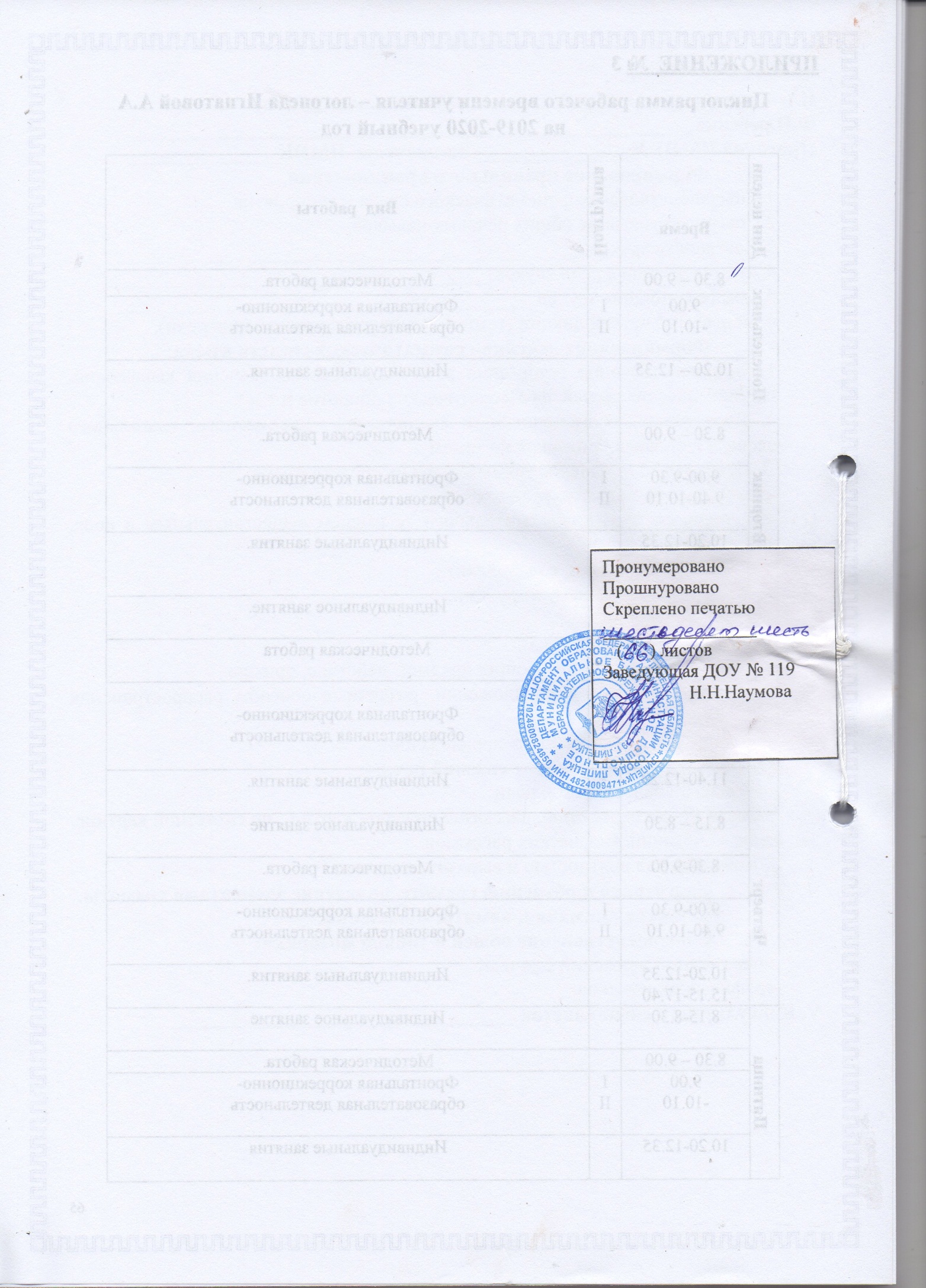 ОбразовательнаядеятельностьФормирование лексико –грамматических средств языкаи развитие связной речиФормирование лексико –грамматических средств языкаи развитие связной речиФормирование лексико –грамматических средств языкаи развитие связной речиОбучение грамотеОбучение грамотеОбучение грамотеПериодIIIIIIIIIIIIКоличество в неделю111222Количество  в месяц555999Количество в год404040717171Дни неделиВремяПодгруппаКоррекционно – образовательная деятельность учителя – логопедаКоррекционно – образовательная деятельность учителя – логопедаКоррекционно – образовательная деятельность учителя – логопедаЗанятиявоспитателяДни неделиВремяПодгруппаI период(сентябрь – ноябрьII период(декабрь – февраль)III период(март – май)ЗанятиявоспитателяПонедельник10.20 – 12.35ИндивидуальноИндивидуальноИндивидуальноПознавательное развитие (ФЦКМ)\РисованиеВторник9.00 – 9.301Занятия по обучению грамотеЗанятия по обучению грамотеЗанятия по обучению грамотеПознавательное развитие (ФЭМП)Вторник9.40 – 10.102Занятия по обучению грамотеЗанятия по обучению грамотеЗанятия по обучению грамотеПознавательное развитие (ФЭМП)Среда10.20 –10.501Занятия по обучению грамотеЗанятия по обучению грамотеЗанятия по обучению грамотеРазвитие речиСреда11.00 –11.302Занятия по обучению грамотеЗанятия по обучению грамотеЗанятия по обучению грамотеПрогулкаЧетверг9.00 – 9.301Формированиелексико – грамматических средств   языка   и развитие связной речиФормированиелексико – грамматических средств   языка   и развитие связной речиФормированиелексико – грамматических средств   языка   и развитие связной речиПознавательное развитие (ФЭМПЧетверг9.40 – 10.102Формированиелексико – грамматических средств   языка   и развитие связной речиФормированиелексико – грамматических средств   языка   и развитие связной речиФормированиелексико – грамматических средств   языка   и развитие связной речиПознавательное развитие (ФЭМППятница10.20-12.35ИндивидуальноИндивидуальноИндивидуальноИгровая деятельность\чтение худ.л-рыДни неделиВремяПодгруппаКоррекционно – образовательная деятельность учителя – логопедаКоррекционно – образовательная деятельность учителя – логопедаКоррекционно – образовательная деятельность учителя – логопедаЗанятиявоспитателяДни неделиВремяПодгруппаI период(сентябрь – ноябрьII период(декабрь – февраль)III период(март – май)ЗанятиявоспитателяПонедельник9.00 – 9.301Занятия по обучению грамотеЗанятия по обучению грамотеЗанятия по обучению грамотеПознавательное развитие (ФЭМП)Понедельник9.40-10.102Занятия по обучению грамотеЗанятия по обучению грамотеЗанятия по обучению грамотеПознавательное развитие (ФЭМП)Вторник10.20-12.35ИндивидуальноИндивидуальноИндивидуальноПознавательное развитие (ФЦКМ)\Рисование    Среда9.00 – 9.301Занятия по обучению грамотеЗанятия по обучению грамотеЗанятия по обучению грамотеПознавательное развитие (ФЭМП)Среда9.40 – 10.102Занятия по обучению грамотеЗанятия по обучению грамотеЗанятия по обучению грамотеПознавательное развитие (ФЭМП)Четверг10.20-12.35ИндивидуальноИндивидуальноИндивидуальноРазвитие речи\Познавательно-иссеовательская деятельностьПятница9.00-9.301Формированиелексико – грамматических средств языка и развития связной речиФормированиелексико – грамматических средств языка и развития связной речиФормированиелексико – грамматических средств языка и развития связной речиИгровая деятельностьПятница9.40-10.102Формированиелексико – грамматических средств языка и развития связной речиФормированиелексико – грамматических средств языка и развития связной речиФормированиелексико – грамматических средств языка и развития связной речиИгровая деятельностьДни неделиВремяКоличество в день(по 15 минут)Понедельник10.20 – 12.156 индивидуальных занятияВторник15.15 – 17.406 индивидуальных занятияСреда8.15 – 8.30 1 индивидуальное занятиеЧетверг15.15 – 17.406 индивидуальных занятияПятница10.20– 12.354 индивидуальных занятийДни неделиВремяКоличество в день(по 15 минут)Понедельник9.00 – 10.10Подгрупповые занятияВторник10.20 – 12.356 индивидуальных занятияСреда11.40 – 12.20 2 индивидуальных занятияЧетверг10.20 – 12.356 индивидуальных занятияПятница8.15 – 8.3010.45-11.253 индивидуальных занятийПонедельникВторникСредаЧетвергПятница8.30 – 13.008.30 – 13.00; 15.00-18.008.00 – 13.008.00 – 13.00; 15.00 – 18.008.00 – 13.00месяцмесяцФормированиелексико – грамматических средств   языка   и развитие связной речиОбучение грамоте (подготовительная подгруппа)неделядатаФормированиелексико – грамматических средств   языка   и развитие связной речиОбучение грамоте (подготовительная подгруппа)сентябрьсентябрь1 период обучения1 период обученияI - II02 - 20 ДИАГНОСТИЧЕСКОЕ ОБСЛЕДОВАНИЕДИАГНОСТИЧЕСКОЕ ОБСЛЕДОВАНИЕIII23 – 27ДЕТСКИЙ САД«Звуки,  буквы и слова»октябрьоктябрьI30 – 04   МОЯ СЕМЬЯЗвук  [у].Буква  УII07 – 11ФРУКТЫЗвук [а]. Буква  АIII14-18  ВРЕМЯЗвук [и].Буква  ИIV21 – 25     ОСЕНЬЗвуки  [п], п]’.                  БукваV29 – 02    ОВОЩИЗвуки [т], [т]’ Буква  ТноябрьноябрьI04– 08      РАСТЕНИЯ. ДЕРЕВЬЯ И КУСТАРНИКИЗвуки [к], [к]’Буква  КII11 – 15     ПОСУДАЗвуки  [м], [м]’Буква   МIII18 – 22   ПРОДУКТЫ ПИТАНИЯЗвук [о].Буква  ОIV25 -  29   ОДЕЖДА   ОБУВЬГОЛОВНЫЕ УБОРЫЗвук [ы].Буква  ЫдекабрьдекабрьI02– 06    ЗИМАЗвуки [с], [с]’                Буква  СII09 – 13     ЗИМУЮЩИЕ ПТИЦЫЗвуки [н], [н]’Буква   НIII16 – 20  ЗИМНИЕ ЗАБАВЫЗвук [э].Буква  ЭIV23 – 27 ПРАЗДНИК  «НОВЫЙ  ГОД»Звуки  [х], [х]’.Буква  Хянварьянварь2 период обучения2 период обученияI 1 – 8 КаникулыКаникулыII9 – 10   РОЖДЕСТВОЗвук [й]’.Буква  ЙIII14 – 19 ДИКИЕ ЖИВОТНЫЕЗвуки [й’а ]. Буква  ЯIV20 – 24 ЖИВОТНЫЕ СЕВЕРАЗвуки  [з], [з]’Буква  ЗV27 - 31ЧЕЛОВЕКПРОСТРАНСТВО И ВРЕМЯЗвуки  [б], б]’ .Буква  БфевральфевральI03 – 07    ТРАНСПОРТЗвуки [в], [в]’ . Буква  ВII10 – 14    ПРОФЕССИИЗвуки [ф], [ф]’  Буква  ФIII17 – 21ПРАЗДНИК «ДЕНЬ ЗАЩИТНИКОВ ОТЕЧЕСТВА»Звуки  [д], [д]’                 Буква  ДIV24 – 28МЕБЕЛЬЗвук [г]. Буква  ГмартмартI02– 06ВЕСНАЗвук [ш]. Буква  ШII10 – 13   МАМИН ПРАЗДНИКЗвуки [л], [л]’Буква  ЛIII16 – 20      НАШ ГОРОДЗвуки [й’э]Буква  ЕIV23 – 27    НАША РОДИНАЗвук [ж]. Буква  ЖапрельапрельI30 – 03ПЕРЕЛЕТНЫЕ ПТИЦЫЗвуки[й’о ]Буква  ЁII06– 10    ОБИТАТЕЛИ ВОДНЫХ ПРОСТОРОВЗвуки  [р], [р]’Буква  РIII13– 17ДОМАШНИЕ ЖИВОТНЫЕЗвук [ч]’.  Буква  ЧIV20 – 24ДОМАШНИЕ ПТИЦЫЗвуки[й’у]                                 Буква  ЮмаймайI27 – 01ЖИВОТНЫЕ ЖАРКИХ СТРАНЗвук [ц]. Буква  ЦII04 – 08ДЕНЬ ПОБЕДЫЗвук [щ]’. III11– 15ЦВЕТЫНАСЕКОМЫЕБуква  ЬIV18 – 22    ВРЕМЕНА ГОДАБуква  ЪV25 – 29         ИТОГОВОЕ ДИАГНОСТИЧЕСКОЕ ОБСЛЕДОВАНИЕИТОГОВОЕ ДИАГНОСТИЧЕСКОЕ ОБСЛЕДОВАНИЕПериодМесяц            неделяНомерзанятияТема занятияОсновные задачиОсновные задачиОсновные задачиПериодМесяц            неделяНомерзанятияТема занятияФормирование навыков звукового анализа и синтезаФормирование навыков звукового анализа и синтезаОбучение чтению и письмуI периодСентябрь     1-2Сентябрь     1-2ОбследованиеОбследованиеОбследованиеОбследованиеI период312Звуки, буквы и слова.Звук [у]. Буква У у.Уточнение и закрепление понятий «звуки, буквы, слова». Дифференциация речевых и неречевых звуков на слух. Дифференциация понятий «звук  - буква». Знакомство с алфавитом.Закрепление понятия «гласный звук».Определение позиции звука [у] в слове (начало, середина, конец)Знакомство с буквой  У у. Печатание букв У, у. Восстановление графического образа буквы. Выявление правильного графического образа буквы среди искаженных. Разгадывание ребусов.Знакомство с буквой  У у. Печатание букв У, у. Восстановление графического образа буквы. Выявление правильного графического образа буквы среди искаженных. Разгадывание ребусов.I период412Звук [а]. Буква А а.Закрепление понятия «гласный звук».Определение позиции звука [а] в слове (начало, середина, конец). Анализ и синтез сочетаний «ау», «уа».Закрепление понятий «Звук» и «Буква».Знакомство с буквой А а. Печатание  букв А а. Восстановление графического образа буквы. Разгадывание ребусов. Чтение и печатание слов: «Ау!», «Уа!». Знакомство со знаками препинания              «. ! ?».Знакомство с буквой А а. Печатание  букв А а. Восстановление графического образа буквы. Разгадывание ребусов. Чтение и печатание слов: «Ау!», «Уа!». Знакомство со знаками препинания              «. ! ?».I периодОктябрь112Звук [и].Буква И и.Закрепление понятия «гласный звук». Самостоятельный подбор слов к заданным схемам – звук [и] в начале, середине и в конце слов.Знакомство с буквой И и.Печатание  букв. Восстановление графического образа буквы. Выявление правильного графического образа буквы среди искаженных.  Разгадывание ребусов. Чтение и печатание сочетания: «Иа!»Знакомство с буквой И и.Печатание  букв. Восстановление графического образа буквы. Выявление правильного графического образа буквы среди искаженных.  Разгадывание ребусов. Чтение и печатание сочетания: «Иа!»I период212Звуки [п]- [п’].Буква П п.Закрепление понятия «согласный звук», «согласные твердые и мягкие». Дифференциация звуков[п]- [п’] на слух. Определение наличия и позиции звуков в слове. Анализ и синтез слогов с изученными гласными, слова «папа». Самостоятельный подбор слов на заданные звуки.Знакомство с буквой П п. Чтение слогов и слова папа. Печатание букв П п. Восстановление графического образа буквы. Разгадывание ребусов.Знакомство с буквой П п. Чтение слогов и слова папа. Печатание букв П п. Восстановление графического образа буквы. Разгадывание ребусов.I период312Звуки [т]- [т’].Буква Т т.Закрепление понятия «согласный звук». Дифференциация звуков[т]- [т’] на слух.Определение позиции звуков [т] [т’] в словах (начало, середина, конец). Звуковой анализ и синтез слогов, слов с изученными звуками. Самостоятельный подбор слов на заданные звуки.Знакомство с буквой Т т. Чтение слогов и слов с изученными буквами. Печатание букв Т т. Разгадывание ребусов.Знакомство с буквой Т т. Чтение слогов и слов с изученными буквами. Печатание букв Т т. Разгадывание ребусов.412Звуки [к]- [к’].Буква К к.Закрепление понятия «согласный звук». Дифференциация звуков[к]- [к’] на слух.Определение позиции звуков [к] [к’] в словах (начало, середина, конец). Звуковой анализ и синтез слогов, слов с изученными звуками. Самостоятельный подбор слов на заданные звуки.Знакомство с буквой К к. Чтение слогов и слов с изученными буквами. Печатание букв К к. Восстановление графического образа буквы. Разгадывание ребусов.Знакомство с буквой К к. Чтение слогов и слов с изученными буквами. Печатание букв К к. Восстановление графического образа буквы. Разгадывание ребусов.Ноябрь112Звуки [м]- [м’].Буква М м.Закрепление понятия «согласный звук», «согласные твердые и мягкие, звонкие и глухие». Дифференциация звуков[м]- [м’] на слух. Определение наличия и позиции звуков в слове. Анализ и синтез слогов, слов с изученными звуками. Самостоятельный подбор слов на заданные звуки.Знакомство с буквой М м. Введение понятия о заглавной букве. Чтение слогов и слов с изученными буквами. Печатание букв М м. Восстановление графического образа буквы. Разгадывание ребусов.Знакомство с буквой М м. Введение понятия о заглавной букве. Чтение слогов и слов с изученными буквами. Печатание букв М м. Восстановление графического образа буквы. Разгадывание ребусов.212Звук [о].Буква О о.Закрепление понятия «гласный звук». Выделение звука на слух в ряду других гласных.Определение позиции звука  [о] в словах (начало, середина, конец). Звуковой анализ слогов, слов с изученными гласными. Самостоятельный подбор слов к готовым схемам.Знакомство с буквой О о. Чтение слогов и слов с изученными буквами. Печатание букв О о. Разгадывание ребусов.Знакомство с буквой О о. Чтение слогов и слов с изученными буквами. Печатание букв О о. Разгадывание ребусов.312Звук [ы]. Буква ы.Закрепление понятия «гласный звук». Дифференциация звуков[и]- [ы] на слух.Определение позиции звука  [ы] в словах (середина, конец). Звуковой анализ слогов, слов с изученными гласными. Самостоятельный подбор слов к готовым схемам.Знакомство с буквой ы. Чтение слогов и слов с изученными буквами. Печатание буквы ы. Разгадывание ребусов.Знакомство с буквой ы. Чтение слогов и слов с изученными буквами. Печатание буквы ы. Разгадывание ребусов.412Звуки [с]- [с’].Буква С с.Закрепление понятия «согласный звук», «согласные твердые и мягкие, звонкие и глухие». Дифференциация звуков[с]- [с’] на слух. Определение наличия и позиции звуков в слове. Анализ и синтез слогов, слов с изученными звуками. Самостоятельный подбор слов на заданные звуки.Знакомство с буквой С с. Чтение слогов и слов с изученными буквами. Печатание букв С с, слогов, слов. Выявление правильного графического образа буквы среди искаженных. Распределение изученных букв на две группы (согласные и гласные). Разгадывание ребусов.Знакомство с буквой С с. Чтение слогов и слов с изученными буквами. Печатание букв С с, слогов, слов. Выявление правильного графического образа буквы среди искаженных. Распределение изученных букв на две группы (согласные и гласные). Разгадывание ребусов.512Звуки [н]- [н’].Буква Н н.Закрепление понятия «согласный, звонкий, твердый (мягкий) звук». Дифференциация звуков[н]- [н’] на слух. Определение позиции звуков[н]- [н’] в словах ( начало, середина, конец).Звуковой анализ и синтез слогов, слов. Самостоятельный подбор слов на заданные звуки.Знакомство с буквой Н н. Чтение, печатание  слогов и слов с изученными буквами. Печатание букв Н н. Восполнение буквенного состава слов. Разгадывание ребусов.Знакомство с буквой Н н. Чтение, печатание  слогов и слов с изученными буквами. Печатание букв Н н. Восполнение буквенного состава слов. Разгадывание ребусов. II периодДекабрь112Звук [э]. Буква Э э.Гласные звуки [а] [у] [и] [о] [ы] [э].Определение позиции звука [э] в словах (начало, середина и конец). Звуковой анализ и синтез слогов, слов.Закрепление понятия «гласный звук, гласная буква». Определение звука по беззвучной артикуляции.Знакомство с буквой Э э. Чтение слогов и слов с изученными буквами. Печатание буквы Э э. Выявление правильного графического образа буквы. Чтение и печатание сочетаний изученных гласных букв. Восстановление правильного графического образа букв А У О И ы Э.Знакомство с буквой Э э. Чтение слогов и слов с изученными буквами. Печатание буквы Э э. Выявление правильного графического образа буквы. Чтение и печатание сочетаний изученных гласных букв. Восстановление правильного графического образа букв А У О И ы Э.212Звук [х], [х’].Буква Х х.  Закрепление понятия «согласный, глухой, твердый звук», «согласный, глухой, мягкий звук». Дифференциация звуков[х]- [х’] на слух. Определение позиции звуков[х]- [х’] в словах (начало, середина, конец).Звуковой анализ и синтез слогов, слов. Самостоятельный подбор слов на заданные звуки.Знакомство с буквой Х х. Чтение, печатание  слогов и слов с изученными буквами. Печатание букв Х х. Конструирование слов из изученных букв. Разгадывание ребусов.Знакомство с буквой Х х. Чтение, печатание  слогов и слов с изученными буквами. Печатание букв Х х. Конструирование слов из изученных букв. Разгадывание ребусов.312Звук [й’].Буква Й й.Закрепление понятия «согласный, звонкий, мягкий звук». Звуковой и слоговой анализ слов.Самостоятельный подбор слов на заданный звук. Дифференциация звуков[и]- [й’] на слух. Звуковой и слоговой анализ слов.Знакомство с буквой Й й. Печатание букв Й й. Разгадывание ребусов. Дифференциация зрительного образа букв И – Й. Выявление правильного графического образа буквы Й. Чтение, печатание  слогов и слов с изученными буквами.Знакомство с буквой Й й. Печатание букв Й й. Разгадывание ребусов. Дифференциация зрительного образа букв И – Й. Выявление правильного графического образа буквы Й. Чтение, печатание  слогов и слов с изученными буквами.412Звуки [й’] [а].Буква Я я.Понятие «Дружные звуки». Звуковой и слоговой анализ слов. Самостоятельный подбор слов на заданный звук.Знакомство с буквой Я я. Знакомство с понятием «двузвучные буквы». Печатание букв Я я. Чтение буквы Я в прямых и обратных слогах., Печатание  слогов и слов с изученными буквами. Разгадывание ребусов. Самостоятельный подбор слов на заданную букву Я.Знакомство с буквой Я я. Знакомство с понятием «двузвучные буквы». Печатание букв Я я. Чтение буквы Я в прямых и обратных слогах., Печатание  слогов и слов с изученными буквами. Разгадывание ребусов. Самостоятельный подбор слов на заданную букву Я.III периодЯнварь212Звуки [з]- [з’].Буква З з.Закрепление понятия «согласный, звонкий, твердый, (мягкий) звук». Знакомство с ударением.  Самостоятельный подбор слов на заданные звуки. Дифференциация звуков [с]- [з], [с’]- [з’]. Звуковой и слоговой анализ слов. Определение ударного слога.Знакомство с буквой З з. Печатание букв З з. Печатание  слогов и слов с изученными буквами. Чтение слогов, слов, предложений, текстов. Выявление правильного графического образа буквы. Разгадывание ребусов. Знакомство с буквой З з. Печатание букв З з. Печатание  слогов и слов с изученными буквами. Чтение слогов, слов, предложений, текстов. Выявление правильного графического образа буквы. Разгадывание ребусов. III период312Звуки [б]- [б’].Буква Б б.Закрепление понятия «согласный, звонкий, твердый, (мягкий) звук». Дифференциация звуков[б]- [б’] на слух. Определение позиции звуков[б]- [б’] в словах (начало, середина). Звуковой анализ и синтез слогов, слов, различение звуков и букв. Самостоятельный подбор слов на заданные звуки.Дифференциация звуков[п]- [б] на слух. Звуковой и слоговой  анализ и синтез слов.Знакомство с буквой Б б. Печатание букв Б б. Печатание  слогов и слов с изученными буквами. Чтение слогов, слов, предложений, текстов. Выявление правильного графического образа буквы. Разгадывание ребусов. Знакомство с буквой Б б. Печатание букв Б б. Печатание  слогов и слов с изученными буквами. Чтение слогов, слов, предложений, текстов. Выявление правильного графического образа буквы. Разгадывание ребусов. III период412Звуки [в]- [в’].Буква В в.Закрепление понятия «согласный, звонкий, твердый, (мягкий) звук». Дифференциация звуков[в]- [в’] на слух. Звуковой и слоговой анализ слов. Самостоятельный подбор слов на заданные звуки.Знакомство с буквой В в. Печатание букв В в. Печатание  слогов и слов с изученными буквами. Конструирование слов. Чтение слогов, слов, предложений, текстов. Выявление правильного графического образа буквы. Разгадывание ребусов.Знакомство с буквой В в. Печатание букв В в. Печатание  слогов и слов с изученными буквами. Конструирование слов. Чтение слогов, слов, предложений, текстов. Выявление правильного графического образа буквы. Разгадывание ребусов.III периодФевраль112Звуки [ф]- [ф’].Буква Ф ф.Закрепление понятия «согласный, глухой, твердый (мягкий) звук». Дифференциация звуков[ф]- [ф’] на слух. Определение позиции звуков[ф]- [ф’] в словах ( начало, середина, конец).Звуковой анализ и синтез слогов, слов. Самостоятельный подбор слов на заданные звуки.Знакомство с буквой Ф ф. Печатание букв Ф ф. Печатание  слогов и слов с изученными буквами. Чтение слогов, слов, предложений, текстов. Разгадывание ребусов. Конструирование слов из слогов.Знакомство с буквой Ф ф. Печатание букв Ф ф. Печатание  слогов и слов с изученными буквами. Чтение слогов, слов, предложений, текстов. Разгадывание ребусов. Конструирование слов из слогов.III период212Звуки [д]- [д’].Буква Д д.Закрепление понятия «согласный, звонкий, твердый, (мягкий) звук». Дифференциация звуков[д]- [д’] на слух. Определение позиции звуков[д]- [д’] в словах (начало, середина). Самостоятельный подбор слов на заданные звуки.Знакомство с буквой Д д. Печатание букв Д д. Печатание  слогов и слов с изученными буквами. Чтение слогов, слов, предложений, текстов. Разгадывание ребусов. Конструирование слов из слогов.Знакомство с буквой Д д. Печатание букв Д д. Печатание  слогов и слов с изученными буквами. Чтение слогов, слов, предложений, текстов. Разгадывание ребусов. Конструирование слов из слогов.III период312Звуки [г]- [г’].Буква Г г.Закрепление понятия «согласный, звонкий, твердый, (мягкий) звук». Дифференциация звуков[г]- [г’] на слух. Определение позиции звуков[г]- [г’] в словах (начало, середина). Самостоятельный подбор слов на заданные звуки.Знакомство с буквой Г г. Печатание букв Г г. Печатание  слогов и слов с изученными буквами. Чтение слогов, слов, предложений, текстов. Выявление правильного графического образа буквы. Разгадывание ребусов. Конструирование слов из букв, слогов. Чтение слов типа: год - дог, наган – наган, казак-казак, заказ – заказ, в разных направлениях.Знакомство с буквой Г г. Печатание букв Г г. Печатание  слогов и слов с изученными буквами. Чтение слогов, слов, предложений, текстов. Выявление правильного графического образа буквы. Разгадывание ребусов. Конструирование слов из букв, слогов. Чтение слов типа: год - дог, наган – наган, казак-казак, заказ – заказ, в разных направлениях.III период412Звук [ш].Буква Ш ш.Закрепление понятия «согласный, глухой, твердый звук». Определение позиции звука[ш] в словах ( начало, середина, конец). Звуки свистящие и шипящие. Дифференциация звуков[с]- [ш] на слух. Звуковой и слоговой анализ слов, различение звуков и букв. Самостоятельный подбор слов на заданные звуки.Знакомство с буквой Ш ш. Печатание букв Ш ш. Печатание  слогов и слов с изученными буквами. Чтение слогов, слов, предложений, текстов. Выявление правильного графического образа буквы. Разгадывание ребусов. Конструирование слов из букв, слогов.Знакомство с буквой Ш ш. Печатание букв Ш ш. Печатание  слогов и слов с изученными буквами. Чтение слогов, слов, предложений, текстов. Выявление правильного графического образа буквы. Разгадывание ребусов. Конструирование слов из букв, слогов.III периодМарт112Звуки [л]- [л’].Буква Л л.Закрепление понятия «согласный, звонкий, твердый, (мягкий) звук». Дифференциация звуков[л]- [л’] на слух. Определение позиции звуков[л]- [л’] в словах (начало, середина, конец). Самостоятельный подбор слов на заданные звуки.Дифференциация звуков [й’]- [л’] на слух. Звуковой и слоговой  анализ и синтез слов.Знакомство с буквой Л л. Печатание букв Л л. Печатание  слогов и слов с изученными буквами. Чтение слогов, слов, предложений, текстов. Изменение сов путем замены одних букв другими, путем добавления букв. Разгадывание ребусов. Знакомство с буквой Л л. Печатание букв Л л. Печатание  слогов и слов с изученными буквами. Чтение слогов, слов, предложений, текстов. Изменение сов путем замены одних букв другими, путем добавления букв. Разгадывание ребусов. III период212Звуки [й’] [э].Буква Е е.Понятие «Дружные звуки». Звуко-буквенный анализ слов, различение букв и звуков. Самостоятельный подбор слов на заданный звук.Знакомство с буквой Е е. Закрепление понятия «двузвучные буквы», их отличие от других гласных. Печатание букв Е е. Чтение буквы Е в прямых и обратных слогах., Печатание  слогов и слов с изученными буквами. Разгадывание ребусов, кроссворда. Конструирование слов из слогов.Знакомство с буквой Е е. Закрепление понятия «двузвучные буквы», их отличие от других гласных. Печатание букв Е е. Чтение буквы Е в прямых и обратных слогах., Печатание  слогов и слов с изученными буквами. Разгадывание ребусов, кроссворда. Конструирование слов из слогов.III период312Звук [ж].Буква Ж ж.Закрепление понятия «согласный, звонкий, твердый звук». Определение позиции звука[ж] в словах ( начало, середина). Звуки свистящие и шипящие. Дифференциация звуков[с]- [ш] на слух. Звуковой и слоговой анализ слов, различение звуков и букв. Самостоятельный подбор слов на заданные звуки.Знакомство с буквой Ж ж. Печатание букв Ж ж. Печатание  слогов и слов с изученными буквами. Чтение слогов, слов, предложений, текстов. Разгадывание ребусов. Правило: «Жи, ши пиши с буквой и».Знакомство с буквой Ж ж. Печатание букв Ж ж. Печатание  слогов и слов с изученными буквами. Чтение слогов, слов, предложений, текстов. Разгадывание ребусов. Правило: «Жи, ши пиши с буквой и».III период412Звуки [й’] [о].Буква Ё ё.Закрепление понятия «Дружные звуки». Звуко-буквенный анализ слов, различение букв и звуков. Самостоятельный подбор слов на заданный звук.Знакомство с буквой Ё ё. Закрепление понятия «двузвучные буквы», их отличие от других гласных. Печатание букв Ё ё. Чтение буквы Ё в прямых и обратных слогах., Печатание  слогов и слов с изученными буквами. Разгадывание ребусов. Конструирование слов из слогов.  Различение букв Е – Ё, е –ё. Чтение и пересказ текстов.Знакомство с буквой Ё ё. Закрепление понятия «двузвучные буквы», их отличие от других гласных. Печатание букв Ё ё. Чтение буквы Ё в прямых и обратных слогах., Печатание  слогов и слов с изученными буквами. Разгадывание ребусов. Конструирование слов из слогов.  Различение букв Е – Ё, е –ё. Чтение и пересказ текстов.III период512Звуки [р]- [р’].Буква Р р.Закрепление понятия «согласный, звонкий, твердый, (мягкий) звук». Дифференциация звуков[р]- [р’] на слух. Определение позиции звуков[р]- [р’] в словах (начало, середина, конец). Самостоятельный подбор слов на заданные звуки.Дифференциация звуков[л]- [р], [л’]- [р’] на слух. Звуковой и слоговой  анализ и синтез слов. Звуковой анализ и синтез слогов, слов, различение звуков и букв.Знакомство с буквой Р р. Печатание букв Р р. Печатание  слогов и слов с изученными буквами. Чтение слогов, слов, предложений, текстов. Разгадывание ребусов. Изменение слов путем перестановки букв.Знакомство с буквой Р р. Печатание букв Р р. Печатание  слогов и слов с изученными буквами. Чтение слогов, слов, предложений, текстов. Разгадывание ребусов. Изменение слов путем перестановки букв.III периодАпрель112Звук [ч’].Буква Ч ч.Закрепление понятия «согласный, глухой, мягкий звук». Определение позиции звука[ч’] в словах (начало, середина, конец).Звуковой и слоговой анализ слов. Дифференциация звуков [т’]- [ч’]. Самостоятельный подбор слов на заданные звуки.Знакомство с буквой Ч ч. Печатание букв Ч ч. Выявление правильного графического образа буквы. Печатание  слогов и слов с изученными буквами. Чтение слогов, слов, предложений, текстов. Разгадывание ребусов, кроссворда. Восполнение слов путем добавления слогов.Знакомство с буквой Ч ч. Печатание букв Ч ч. Выявление правильного графического образа буквы. Печатание  слогов и слов с изученными буквами. Чтение слогов, слов, предложений, текстов. Разгадывание ребусов, кроссворда. Восполнение слов путем добавления слогов.III период212Звуки [й’] [у].Буква Ю ю.Закрепление понятия «Дружные звуки». Звуко-буквенный анализ слов, различение букв и звуков. Самостоятельный подбор слов на заданный звук.Знакомство с буквой Ю ю. Закрепление понятия «двузвучные буквы», их отличие от других гласных. Печатание букв Ю ю. Чтение буквы Ю в прямых и обратных слогах., Печатание  слогов и слов с изученными буквами. Разгадывание ребусов. Чтение и пересказ текстов.Знакомство с буквой Ю ю. Закрепление понятия «двузвучные буквы», их отличие от других гласных. Печатание букв Ю ю. Чтение буквы Ю в прямых и обратных слогах., Печатание  слогов и слов с изученными буквами. Разгадывание ребусов. Чтение и пересказ текстов.III период312Звук [ц].Буква Ц ц.Закрепление понятия «согласный, глухой, твердый звук». Определение позиции звука[ц] в словах ( начало, середина, конец). Закрепление понятия: Звуки свистящие и шипящие. Дифференциация звуков [ч’]- [ц] на слух. Звуковой и слоговой анализ слов, различение звуков и букв. Самостоятельный подбор слов на заданные звуки.Знакомство с буквой Ц ц. Печатание букв Ц ц. Печатание  слогов и слов с изученными буквами. Чтение слогов, слов, предложений, текстов. Разгадывание ребусов. Восполнение слов путем добавления букв Ц или Ч, различение букв. Изменение существительных по числам, слоговой анализ слов.Знакомство с буквой Ц ц. Печатание букв Ц ц. Печатание  слогов и слов с изученными буквами. Чтение слогов, слов, предложений, текстов. Разгадывание ребусов. Восполнение слов путем добавления букв Ц или Ч, различение букв. Изменение существительных по числам, слоговой анализ слов.III период412Звук [щ’].Буква Щ щ.Закрепление понятия «согласный, глухой, мягкий звук». Определение позиции звука[щ’] в словах (начало, середина, конец).Звуко-буквенный  и слоговой анализ слов. Дифференциация звуков [с’]- [щ’]. Самостоятельный подбор слов на заданные звуки.Знакомство с буквой Щ щ. Печатание букв Щ щ. Различение букв ШЧЩ. Печатание  слогов и слов с изученными буквами. Чтение слогов, слов, предложений, текстов. Разгадывание ребусов. Восполнение слов буквой. Правила написания слогов : ЧА ЩА ЧУ ЩУ. Распределение изученных букв на 3 группы: гласные, согласные, двузвучные гласные.Знакомство с буквой Щ щ. Печатание букв Щ щ. Различение букв ШЧЩ. Печатание  слогов и слов с изученными буквами. Чтение слогов, слов, предложений, текстов. Разгадывание ребусов. Восполнение слов буквой. Правила написания слогов : ЧА ЩА ЧУ ЩУ. Распределение изученных букв на 3 группы: гласные, согласные, двузвучные гласные.III периодМай112Буква ь.Контрольное чтение.Введение понятия «буква без звука». Звуко-буквенный анализ слов с мягким знаком.Фонетический разбор слов (выборочно), определение количества слогов, выделение ударного слога.Знакомство с буквой Ь. Печатание буквы Ь. Чтение букв и слогов с Ь. Чтение слов с Ь, звуко-буквенный и слоговой анализ. Восполнение состава слова. Конструирование слов из букв. Разгадывание ребусов.Чтение слов, предложений с изученными буквами. Чтение и пересказ текстов.Знакомство с буквой Ь. Печатание буквы Ь. Чтение букв и слогов с Ь. Чтение слов с Ь, звуко-буквенный и слоговой анализ. Восполнение состава слова. Конструирование слов из букв. Разгадывание ребусов.Чтение слов, предложений с изученными буквами. Чтение и пересказ текстов.III период21Буква ъ.Закрепление понятия «буква без звука». Звуко-буквенный анализ слов с твердым знаком.Знакомство с буквой Ъ. Печатание буквы Ъ. Чтение букв и слогов с Ъ и без него. Чтение слов с Ъ, звуко-буквенный и слоговой анализ. Восполнение состава слова. Конструирование слов. Разгадывание ребусов.Знакомство с буквой Ъ. Печатание буквы Ъ. Чтение букв и слогов с Ъ и без него. Чтение слов с Ъ, звуко-буквенный и слоговой анализ. Восполнение состава слова. Конструирование слов. Разгадывание ребусов.III период22Итоговое занятие «Здравствуй, Азбука!»Воспитание позитивного отношения и мотивации к учебной деятельности, любви к родному языку и литературе, вручение «дипломов». Воспитание позитивного отношения и мотивации к учебной деятельности, любви к родному языку и литературе, вручение «дипломов». Воспитание позитивного отношения и мотивации к учебной деятельности, любви к родному языку и литературе, вручение «дипломов». Периоды Основное содержание работы1 периодСентябрь,октябрь,ноябрь,Совершенствование   произносительной    стороны речи.Закреплять навыки четкого произношения звуков (гласных и согласных), имеющихся в речи детей. Постановка отсутствующих звуков.Формировать умение дифференцировать на слух и в речи сохранные звуки с опорой на их акустические и артикуляционные признаки, на наглядно - графическую символику.Корригировать произношение нарушенных звуков([л], [л’ ],  [с], [с’ ], [з], [з’ ], [ц], [ш], [ж], [р] и т. д.).Развивать умение дифференцировать звуки по парнымпризнакам (гласные — согласные, звонкие —глухие, твердые — мягкие, свистящие — шипящие и т. д.).Закреплять произношение звуков в составе слогов, слов, предложений, текстов.Упражнять в произношении многосложных слов с открытыми и закрытыми слогами, со стечением согласных и без них.Вводить в самостоятельные высказывания детей слова сложной слоговой структуры.Воспитывать правильную ритмико-интонационную и мелодическую окраску речи.Развитие лексико-грамматических средств языкаРасширять лексический запас в процессе изученияновых текстов (черепаха, дикобраз, изгородь, крыльцо, панцирь, музей, театр, суша, занавес, выставка).Активизировать словообразовательные процессы: употребление наименований, образованных за счет словосложения: пчеловод, книголюб, белоствольная береза, длинноногая — длинноволосая девочка, громкоговоритель; прилагательных с различнымизначениями соотнесенности: плетеная изгородь, камышовая, черепичная крыша и т. д.Учить употреблять существительные с увеличительнымзначением (голосище, носище, домище).Совершенствовать навыки подбора и употребленияв речи антонимов — глаголов, прилагательных,существительных (вкатить — выкатить,внести — вынести, жадность — щедрость,бледный — румяный).Объяснять значения слов с опорой на их словообразовательнуюструктуру (футболист — спортсмен, который играет в футбол).Упражнять в подборе синонимов и практическом употреблении их в речи (скупой, жадный, храбрый, смелый, неряшливый, неаккуратный, грязнуля).Учить дифференцированно использовать в речи простые и сложные предлоги.Учить образовывать сравнительную степень прилагательных(добрее, злее, слаще, гуще, дальше); сложные составные прилагательные (темно-зеленый, ярко-красный).Развивать понимание и объяснять переносное значениевыражений: широкая душа, сгореть со стыда.Совершенствовать умение преобразовывать названия профессий м. р. в профессию ж. р. (воспитатель - воспитательница, баскетболист - баскетболистка).Учить детей преобразовывать одну грамматическуюкатегорию в другую (танец — танцевать — танцовщик — танцовщица — танцующий).Развитие самостоятельной развернутой фразовой речиЗакреплять умение выделять отличительные признаки предметов, объектов; составлять загадки с опорой на эти признаки.Совершенствовать навыки сравнения предметов, объектов; составление рассказов-описаний каждого из них.Учить подбирать слова-рифмы, составлять пары, цепочки рифмующихся слов; словосочетаний с рифмами.Упражнять в конструировании предложений по опорным словам. Формировать навыки составления повествовательногорассказа на основе событий заданной последовательности.Упражнять в распространении предложений за счет введения однородных членов (сказуемых, подлежащих, дополнений, определений).Учить анализировать причинно-следственные и временные связи, существующие между частями сюжета.Закреплять навыки составления рассказа по картине (с опорой на вопросительно-ответный и наглядно- графические планы).Продолжать учить составлять рассказ по серии сюжетныхкартинок; заучивать потешки, стихотворения.Совершенствовать навыки пересказа рассказа, сказки с опорой на картинный, вопросный планы.Формировать навыки составления предложений с элементами творчества (с элементами небылиц, фантазийными фрагментами).Учить составлять рассказы с элементами творчества (дополняя, изменяя отдельные эпизоды).Подготовка к овладению элементарными навыками письма и чтенияРазвивать произвольное внимание, слуховую память.Закреплять понятия «звук», «слог».Совершенствовать навыки различения звуков: речевых и неречевых, гласных — согласных, твердых — мягких, звонких — глухих, а также звуков, отличающихся способом и местом образования и т. д.Формировать умение выделять начальный гласный звук, стоящий под ударением, из состава слова (У — утка).Учить анализировать звуковой ряд, состоящий из двух — трех — четырех гласных звуков.Учить осуществлять анализ и синтез обратного слога, например: ап.Формировать умение выделять последний согласныйзвук в слове, например: мак.Учить выделять первый согласный звук в слове, например: кот.Формировать умение выделять гласный звук в положениипосле согласного (в слогах, словах). Учить производить анализ и синтез прямых слогов, например: са, па.Знакомить с буквами, соответствующими правильнопроизносимым звукам ([а], [о], [у], [ы], [п], [т], [к], [л], [м] — количество изучаемых букв и последовательность их изучения определяется логопедом в зависимости от индивидуальных особенностей детей);учить анализировать их оптико-пространственныеи графические признаки.Учить составлять из букв разрезной азбуки слоги:сначала обратные, потом — прямые.Учить осуществлять звуко-буквенный анализ и синтез слогов.Развивать оптико-пространственные ориентировки.Развивать графо-моторные навыки.2,3 периоды:Декабрь,Январь,Февраль,МартАпрельМайИюньСовершенствование произносительной стороны речиПродолжать закреплять и автоматизировать поставленные звуки в самостоятельной речи.Развивать умение дифференцировать на слух и в речи оппозиционные звуки ([р] — [л], [с] — [ш], [ш] — [ж] и т. д.); формировать тонкие звуковые дифференцировки ([т] — [т’ ] — [ч], [ш] — [щ], [т] — [с] — [ц], [ч] — [щ] и т. д.).Развивать умение анализировать свою речь и речь окружающих на предмет правильности ее фонетического оформления.Продолжать работу по исправлению нарушенных звуков ([р],  [р’ ], [ч], [щ]).Совершенствовать навыки употребления в речевом контексте слов сложной слоговой структуры и звуконаполняемости.Продолжать работу по воспитанию правильного темпа и ритма речи, ее богатой интонационно-мелодической окраски.Развитие лексико-грамматических средств языкаУточнять и расширять значения слов (с опорой на лексические темы).Активизировать словообразовательные процессы:объяснение и употребление сложных слов (стекловата,Белоснежка, сладкоежка, самокат, снегокат);объяснение и практическое употребление в речи существительных с уменьшительно-ласкательным и увеличительным значением (кулак — кулачок —кулачище).Закреплять употребление обобщенных понятий на основе их тонких дифференциаций (цветы, полевые, садовые, лесные).Совершенствовать навык употребления в самостоятельнойречи сложных предлогов.Учить объяснять и практически употреблять в речи слова с переносным значением (ангельский характер,ежовые рукавицы, медвежья услуга и др.).Совершенствовать умение подбирать синонимы(прекрасный, красивый, замечательный, великолепный).Учить употреблять эти слова в самостоятельной речи.Закреплять навыки согласования прилагательных с существительными в роде, числе, падеже.Закреплять навыки согласования числительных с существительными в роде, падеже.Продолжать учить подбирать синонимы и употреблять их в самостоятельной речи (молить — просить — упрашивать; плакать — рыдать —всхлипывать).Совершенствовать умение преобразовывать одни грамматические формы в другие (веселье — веселый — веселиться — веселящийся).Продолжать учить объяснять и практически употреблять в речи слова переносного значения (смотреть сквозь розовые очки, собачья преданность, работать спустя рукава, закидатьшапками).Развитие самостоятельной фразовой речиЗакреплять навыки выделения частей рассказа, анализа причинно-следственных и временных связей, существующих между ними.Продолжать совершенствовать навыки распространенияпредложений за счет введения в них однородных членов предложения.Продолжать совершенствовать навык пересказасказок, рассказов:• с распространением предложений;• с добавлением эпизодов;• с элементами рассуждений; с творческим введением новых частей сюжетной линии (начала, кульминации, завершения сюжета).Заучивать стихотворения, потешки.Совершенствовать навыки составления рассказов- описаний (одного предмета, двух предметов в сопоставлении).Продолжать учить составлять рассказ по картине, серии картин.Закреплять умения составлять словосочетания, предложения с рифмующимися словами.Совершенствовать навыки составления развернутого рассказа о каком-либо событии, процессе, явлении за счет подробного, последовательного описания действий, поступков, его составляющих.Подготовка к овладению элементарными навыками письма и чтенияПродолжать развивать оптико-пространственные ориентировки.Совершенствовать графо-моторные навыки.Закреплять понятия, характеризующие звуки:«глухой», «звонкий», «твердый», «мягкий»; введение нового понятия «ударный гласный звук».Закреплять изученные ранее буквы, формировать навыки их написания.Знакомить с буквами, обозначающими звуки, близкие по артикуляции или акустическим признакам([с] - [ш], [с] - [з], [п] - [б] и т. д.).Закреплять графические и оптико-пространственные признаки изученных букв, формировать навыки их дифференциации.Продолжать формировать навыки деления слова на слоги.Формировать операции звуко-слогового анализа и синтеза на основе наглядно-графических схем слов (например: вата, кот).Вводить изученные буквы в наглядно-графическую схему слова.Обучать чтению слогов, слов аналитико-синтетическим способом.Формировать навыки написания слогов, слов (например: лапа).Знакомить со словами более сложной слоговой структуры (шапка, кошка), учить их анализировать, выкладывать из букв разрезной азбуки, читать и писать.№Вид деятельностиcрокиI. ДиагностикаI. ДиагностикаI. Диагностика1.1.Стартовая психолого-педагогическая и логопедическая диагностика детей логопункта (оформление речевой карты, составление индивидуального маршрута коррекционно – образовательной деятельности, составление перспективно – тематического плана работы на год, разработка рабочей программы).сентябрь1.2.Оценка качества и устойчивости результатов коррекционно-речевой работы с ребенком(итоговая диагностика)майII. Коррекционная деятельностьII. Коррекционная деятельностьII. Коррекционная деятельность2.1.Развитие фонематического восприятия, слухав течение года2.2.Формирование правильного звукопроизношенияв течение года2.3.Коррекция нарушений слоговой структуры и звуконаполняемости сложных словв течение года2.4.Формирование лексико-грамматических средств языка и развитие связной речив течение года2.5.Формирование фонематического восприятия и навыков звукового анализа и синтезав течение годаIII. Консультационная деятельностьIII. Консультационная деятельность3.1.Консультации для воспитателей Консультации для воспитателей 3.1.1.3.1.2.3.1.33.1.43.1.53.1.63.1.73.1.83.1.9Преемственность в работе учителя – логопеда и воспитателя комбинированной группыИндивидуальная работа с детьми по заданию учителя – логопедаПсихолого – педагогическая характеристика детей с общим недоразвитием речиРекомендация к организации речевого уголка в комбинированной группеПланирование работы по речевому этикету в старшей комбинированной группеРоль воспитателя в обучении детей с ФФНРАртикуляционная гимнастика в детском садуРечевое дыхание – залог красивой и правильной речи будущего школьникаРекомендации речевого развития в летний периодсентябрьоктябрьноябрьдекабрьянварьфевральмартапрельмай3.2.Консультации для инструктора по физической культуре  Консультации для инструктора по физической культуре  3.2.1.Взаимодействие учителя-логопеда и инструктора по физической культуре по сопровождению детей с речевыми нарушениями.сентябрь3.2.2Особенности психомоторного развития детей с общим недоразвитием речи. Физическое воспитание дошкольников с нарушениями речевого развитияоктябрь3.2.3Развитие речевого дыхания у дошкольников с нарушениями речи.декабрь3.3.Консультации для музыкального руководителяКонсультации для музыкального руководителя3.3.1Взаимодействие музыкального руководителя и учителя – логопеда в процессе реализации коррекционной общеобразовательной программыоктябрь3.3.2Логоритмика для детей с речевыми нарушениямидекабрь3.3.3Музыкальное воспитание детей с нарушениями в речевом развитиифевраль3.4.Оформление тематических папок – консультаций (в групповой раздевалке)в течениегода3.5.Размещение материалов на сайте детского сада (на персональной страничке)в течениегодаIV. Организационно – методическая деятельностьIV. Организационно – методическая деятельностьIV. Организационно – методическая деятельность4.1.Участие в работе городских методических объединений, семинаров.в течение года4.2.Пополнение логопедического кабинета наглядно-дидактическим материалом: по лексическим темам, фонематическому восприятию, грамматическому строю речи, звукопроизношению, развитию связной речи.в течение года4.3.Участие в педагогических советахУчастие в педагогических советах4.3.1.В соответствии с годовым учебным планом ДОУВ течение годаV. Социальное партнёрство с родителямиV. Социальное партнёрство с родителямиV. Социальное партнёрство с родителями5.1.Родительские собранияРодительские собрания5.1.1.5.1.2.5.1.3.«Задачи и содержание работы коррекционной работы на текущий учебный год. Результаты диагностического обследования детей».«Подведение промежуточных итогов работы. Рекомендации для дальнейшей успешной коррекционной работы».«Подведение итогов логопедической работы по результатам итоговой диагностики».сентябрьфевральмай5.2.Консультации для родителейКонсультации для родителей5.2.1.«Причины нарушений речи»сентябрь5.2.2.«Значение артикуляционной гимнастики для речевого развития ребёнка»декабрь5.2.3.«Речевая готовность ребенка к школе»март5.3Проведение открытых индивидуальных занятий по коррекции звукопроизношения.в течение года5.3.5.3.1Проведение открытых подгрупповых занятий.Занятие по обучению грамоте.декабрь5.4.Оформление тематических стендов:«Домашний читальный зал» (читаем детям на этой неделе)«Уголок логопеда» (консультации для родителей)в течение годаVI. Работа с детьмиVI. Работа с детьмиVI. Работа с детьми6.1.Диагностика детей комбинированной группы.СентябрьМай6.2.Диагностика детей и консультирование родителей с детьми, не посещающих ДОУ.в течение годаСтаршая группаСтаршая группаПодготовительная группаПодготовительная группасентябрьмайсентябрьмайЦветкрасный, желтый, зеленый , синий, белый, черный, оранжевыйголубой, розовыйкрасный, желтый, зеленый , синий, белый, черный, оранжевыйголубой, розовыйкрасный, желтый, зеленый , синий, белый, черный, оранжевыйголубой, розовый, фиолетовый, коричневый, серыйкрасный, желтый, зеленый , синий, белый, черный, оранжевыйголубой, розовый, фиолетовый, коричневый, серыйФормаКруг, квадрат, овал, треугольник, прямоугольник,шар, кубКруг, квадрат, овал, треугольник, прямоугольник,шар, кубКруг, квадрат, овал, треугольник, прямоугольник,трапеция, ромб, шар, куб, цилиндрКруг, квадрат, овал, треугольник, прямоугольник,трапеция, ромб, шар, куб, цилиндрСчетсчёт до 10-ти;умение отсчитывать предметы: - из большего количества по образцу – - заданному числу –уравнивание групп предметов +1/-1 (по счётным палочкам)счёт до 10-ти;умение отсчитывать предметы: - из большего количества по образцу – - заданному числу –уравнивание групп предметов +1/-1 (по счётным палочкам)счёт до 20-ти прямой и обратныйопределение соседей числарешение задач в пределах 10-ти с опорой на наглядностьсчёт до 20-ти прямой и обратныйопределение соседей числарешение задач в пределах 10-ти с опорой на наглядностьЗрительно-пространственный гнозис и праксисЗрительно-пространственный гнозис и праксисЗрительно-пространственный гнозис и праксисЗрительно-пространственный гнозис и праксисЗрительно-пространственный гнозис и праксисПоказать левую и правую руку, левую и правую  ногу (4-7 лет)Показать правый и левый глаз правое и левое ухо (5-7 лет)Показать правый и левый глаз правое и левое ухо (5-7 лет)Правой рукой показать левый глаз левой рукой правое ухо (6-7 лет)Правой рукой показать левый глаз левой рукой правое ухо (6-7 лет)Показать и назвать предметы, которые находятся справа, слева, вверху, внизу, впереди, сзади.Временные представления-времена года-части суток(когда бывает)-значение слов вчера сегодня завтра-времена года-части суток(когда бывает)-значение слов вчера сегоднязавтра-части суток, понятие «сутки»-дни недели-назвать   день  недели: сегодня вчера завтра-части суток, понятие «сутки»-дни недели-назвать   день  недели: сегодня вчера, завтраЛогическое  мышлениеЛогическое  мышлениеЛогическое  мышлениеЛогическое  мышлениеЛогическое  мышление-4-ый лишнийВ случае затруднения предлагается ребенку простой стимульный материал: цвет, форма, размерИгрушки__обувь__посуда__одежда__мебель__овощи__ фрукты___Игрушки__обувь__посуда__одежда__мебель__овощи__ фрукты___Игрушки__обувь___ посуда___ одежда___ мебель___ овощи___ фрукты__ дом. и  дикие птицы___ дом. и  дик. животные___ транспорт___Игрушки__обувь___ посуда___ одежда___ мебель___ овощи___ фрукты__ дом. и  дикие птицы___ дом. и  дик. животные___ транспорт___Умение делать выводы, сопоставлять, сравнивать, анализировать, устанавливать простые закономерности 1.2.3.4.1.2.3.4.1.2.3.4.1.2.3.4.-разр.картинки4-6 частей вертикальный, горизонтальный и диагональный разрезы4-6 частей вертикальный, горизонтальный и диагональный разрезы6-8 частейвертикальный, горизонтальный , диагональный , фигурный разрезы6-8 частейвертикальный, горизонтальный , диагональный , фигурный разрезыстаршая группастаршая группастаршая группастаршая группаподготовительная группаподготовительная группаподготовительная группасентябрьсентябрьмаймайсентябрьсентябрьмайПовторение слогов с оппозиционными звукамиПа-баБа-паТа-даМа-мяДа-наКа-гаБа-маТы-тиПа-баБа-паТа-даМа-мяДа-наКа-гаБа-маТы-тиПа-баБа-паТа-даМа-мяДа-наКа-гаБа-маТы-тиПа-баБа-паТа-даМа-мяДа-наКа-гаБа-маТы-тиБа-ба-паТа-да-таГа-ка-гаБа-бя-баСа-ша-саЖа-за-жаЧа-са-чаЗа-са-заБа-ба-паТа-да-таГа-ка-гаБа-бя-баСа-ша-саЖа-за-жаЧа-са-чаЗа-са-заБа-ба-паТа-да-таГа-ка-гаБа-бя-баСа-ша-саЖа-за-жаЧа-са-чаЗа-са-за5лет5лет5лет5лет5лет5лет5лет5летВыделение звука, слога из ряда звуков, слогов Хлопни, когда услышишь Выделение звука, слога из ряда звуков, слогов Хлопни, когда услышишь сентябрьсентябрьсентябрьсентябрьмаймайВыделение звука, слога из ряда звуков, слогов Хлопни, когда услышишь Выделение звука, слога из ряда звуков, слогов Хлопни, когда услышишь звук  звук  Выделение звука, слога из ряда звуков, слогов Хлопни, когда услышишь Выделение звука, слога из ряда звуков, слогов Хлопни, когда услышишь слогслогХлопни, когда услышишь правильное название этого предметаХлопни, когда услышишь правильное название этого предметаБананальбомБананальбомБананальбомБананальбомБананальбомБананальбомПокажи картинкуПокажи картинкуМишки-мышкиПашня-башняУточка-удочкаРожки-ложкиКоза-косаМишки-мышкиПашня-башняУточка-удочкаРожки-ложкиКоза-косаМишки-мышкиПашня-башняУточка-удочкаРожки-ложкиКоза-косаМишки-мышкиПашня-башняУточка-удочкаРожки-ложкиКоза-косаМишки-мышкиПашня-башняУточка-удочкаРожки-ложкиКоза-косаМишки-мышкиПашня-башняУточка-удочкаРожки-ложкиКоза-косаАнализ звукового состава словаАнализ звукового состава словаАнализ звукового состава словаАнализ звукового состава словаАнализ звукового состава словаАнализ звукового состава словаАнализ звукового состава словаАнализ звукового состава словаВыделение ударного гласного в начале словаВыделение ударного гласного в начале словаАлик    утка   Оляэхо       ИннаАлик    утка   Оляэхо       ИннаАлик    утка   Оляэхо       ИннаАлик    утка   Оляэхо       ИннаАлик    утка   Оляэхо       ИннаАлик    утка   Оляэхо       ИннаВыделение звука в конце словаВыделение звука в конце словаМак     дым     лисакенгуру     окноноски         котыМак     дым     лисакенгуру     окноноски         котыМак     дым     лисакенгуру     окноноски         котыМак     дым     лисакенгуру     окноноски         котыМак     дым     лисакенгуру     окноноски         котыМак     дым     лисакенгуру     окноноски         коты6лет6лет6лет6лет6лет6лет6лет6летОтбор картинок на заданный звук  [с ] и определение позиции звука в словеОтбор картинок на заданный звук  [с ] и определение позиции звука в словеЛиса    санки    сом капуста    кактус  страус  усы    огурец    шапка коза    домЛиса    санки    сом капуста    кактус  страус  усы    огурец    шапка коза    домЛиса    санки    сом капуста    кактус  страус  усы    огурец    шапка коза    домЛиса    санки    сом капуста    кактус  страус  усы    огурец    шапка коза    домЛиса    санки    сом капуста    кактус  страус усы    огурец    шапка коза    домЛиса    санки    сом капуста    кактус  страус усы    огурец    шапка коза    домОпределение:-места звука в слове;Определение:-места звука в слове;Лиса          магазинЛиса          магазинЛиса          магазинЛиса          магазинЛиса       магазинЛиса       магазин-последовательности звуков  в слове;-последовательности звуков  в слове;-количества звуков  в слове-количества звуков  в словеОвладение элементами навыка чтенияОвладение элементами навыка чтенияОвладение элементами навыка чтенияОвладение элементами навыка чтенияОвладение элементами навыка чтенияОвладение элементами навыка чтенияОвладение элементами навыка чтенияОвладение элементами навыка чтения-слов-словЗима   панама   домлимон    мышка  кактусЗима   панама   домлимон    мышка  кактусЗима   панама   домлимон    мышка  кактусЗима   панама   домлимон    мышка  кактусЗима   панама   домлимон    мышка  кактусЗима   панама   домлимон    мышка  кактус-коротких предложений(прочитай и покажи картинку)-коротких предложений(прочитай и покажи картинку)Дети идут в школу.Синица сидит на ветке.Дети идут в школу.Синица сидит на ветке.Дети идут в школу.Синица сидит на ветке.Дети идут в школу.Синица сидит на ветке.Дети идут в школу.Синица сидит на ветке.Дети идут в школу.Синица сидит на ветке.Старшая группаСтаршая группаПодготовительная группаПодготовительная группасентябрьмайсентябрьмаймухакубикидомдивантапкиокночайниккостюмбегемотмагазинконфетыавтобусскамейкагномтанкпингвинпуговицывитаминыаквариуммухакубикидомдивантапкиокночайниккостюмбегемотмагазинконфетыавтобусскамейкагномтанкпингвинпуговицывитаминыаквариуммухакубикидомдивантапкиокночайниккостюмбегемотмагазинконфетыавтобусскамейкагномтанкпингвинпуговицывитаминыаквариуммухакубикидомдивантапкиокночайниккостюмбегемотмагазинконфетыавтобусскамейкагномтанкпингвинпуговицывитаминыаквариумМальчики слепили снеговика. Мальчики слепили снеговика.Экскурсовод проводит экскурсию.Экскурсовод проводит экскурсию.Старшая группаСтаршая группаСтаршая группаПодготовительная группаПодготовительная группаПодготовительная группасентябрьсентябрьмайсентябрьмаймайКлассификация(выделенные слова- норма в соответствии с программными требованиями) одежда обувьпосудаовощифруктыживотныептицымебельтранспортодежда обувьпосудаовощифруктыживотныептицымебельтранспортодежда обувьпосудаовощифруктыживотныептицымебельтранспортодежда обувьпосудаовощифруктыживотныептицымебельтранспортягодынасекомыеодежда обувьпосудаовощифруктыживотныептицымебельтранспортягодынасекомыеодежда обувьпосудаовощифруктыживотныептицымебельтранспортягодынасекомыеЧасти предметовЧасти предметовЧасти предметовЧасти предметовЧасти предметовЧасти предметовЧасти предметовПосуда(чайник)носик    крышкадонышкоручкастенкиносик    крышкадонышкоручкастенкиносик    крышкадонышкоручкастенкиЧасти телаголованогирукиносротголованогирукиносротголованогирукиносротголова   локотьноги      коленоруки      пальцынос        ноготьротголова   локотьноги      коленоруки      пальцынос        ноготьротголова   локотьноги      коленоруки      пальцынос        ноготьротЧасти одеждырукавворотникпуговицырукавворотникпуговицырукавворотникпуговицырукавворотникпуговицыманжетыпетлярукавворотникпуговицыманжетыпетлярукавворотникпуговицыманжетыпетляЧасти автомобилядверцаколесорулькабинадверцаколесорулькабинадверцаколесорулькабинадверцаколесорулькабинакузовфарыдверцаколесорулькабинакузовфарыдверцаколесорулькабинакузовфарыОбобщающие понятияовощифруктыптицымебельовощифруктыптицымебельовощифруктыптицымебельовощифруктыптицымебельягодынасекомыеживотныетранспортовощифруктыптицымебельягодынасекомыеживотныетранспортовощифруктыптицымебельягодынасекомыеживотныетранспортНазвание профессий людей и их действий( Кто это? Что делает?)Название профессий людей и их действий( Кто это? Что делает?)Название профессий людей и их действий( Кто это? Что делает?)Название профессий людей и их действий( Кто это? Что делает?)Название профессий людей и их действий( Кто это? Что делает?)Название профессий людей и их действий( Кто это? Что делает?)Название профессий людей и их действий( Кто это? Что делает?)врачучительповарпродавецхудожникНазвание детенышей животных (У кого кто?)Название детенышей животных (У кого кто?)Название детенышей животных (У кого кто?)Название детенышей животных (У кого кто?)Название детенышей животных (У кого кто?)Название детенышей животных (У кого кто?)Название детенышей животных (У кого кто?)собакикоровылошадикозысвиньикурицымедведялисыволкакошкизайцатигральва Как двигается? (Что делает?) Как двигается? (Что делает?) Как двигается? (Что делает?) Как двигается? (Что делает?) Как двигается? (Что делает?) Как двигается? (Что делает?) Как двигается? (Что делает?)корабльптицазмеячеловек идетчеловек бежитлягушка прыгаетКто как голос подает?коровакошкасобакасвиньялошадькурицапетухлягушкаворобейкоровакошкасобакасвиньялошадькурицапетухлягушкаворобейкоровакошкасобакасвиньялошадькурицапетухлягушкаворобейПодбор им. прилагательных к  им.существительнымПодбор им. прилагательных к  им.существительнымПодбор им. прилагательных к  им.существительнымПодбор им. прилагательных к  им.существительнымПодбор им. прилагательных к  им.существительнымПодбор им. прилагательных к  им.существительнымПодбор им. прилагательных к  им.существительнымАпельсин какой?Лиса какая?Подбор антонимовПодбор антонимовПодбор антонимовПодбор антонимовПодбор антонимовПодбор антонимовПодбор антонимовширокийдлинныйвысокийвеселыйсветлыйбольнойпрямойсухойхолодныйсильныйтихобыстроСостояние словоизмененияСостояние словоизмененияСостояние словоизмененияСостояние словоизмененияСостояние словоизмененияСостояние словоизмененияСостояние словоизмененияОбразование мн.ч. им.сущ.домрукаокноухолевпчеладомрукаокноухолевпчеладомрукаокноухолевпчелабабочкаворобейдеревопеньтеленокбабочкаворобейдеревопеньтеленокбабочкаворобейдеревопеньтеленокУпотребление им.сущ.в косвенных падежах без предлога:Р.п. Нет чего?В.п. Видишь что?Д.п.Рад чему?Т.п.Доволен чем?П.п. Говорили о чем?Употребление им.сущ.в косвенных падежах без предлога:Р.п. Нет чего?В.п. Видишь что?Д.п.Рад чему?Т.п.Доволен чем?П.п. Говорили о чем?мяч-мячимяч-мячикнига-книгикнига-книгикнига-книгиУпотребление им.сущ.в косвенных падежах без предлога:Р.п. Нет чего?В.п. Видишь что?Д.п.Рад чему?Т.п.Доволен чем?П.п. Говорили о чем?Употребление им.сущ.в косвенных падежах без предлога:Р.п. Нет чего?В.п. Видишь что?Д.п.Рад чему?Т.п.Доволен чем?П.п. Говорили о чем?Употребление им.сущ.в косвенных падежах без предлога:Р.п. Нет чего?В.п. Видишь что?Д.п.Рад чему?Т.п.Доволен чем?П.п. Говорили о чем?Употребление им.сущ.в косвенных падежах без предлога:Р.п. Нет чего?В.п. Видишь что?Д.п.Рад чему?Т.п.Доволен чем?П.п. Говорили о чем?Употребление им.сущ.в косвенных падежах без предлога:Р.п. Нет чего?В.п. Видишь что?Д.п.Рад чему?Т.п.Доволен чем?П.п. Говорили о чем?Употребление им.сущ.в косвенных падежах без предлога:Р.п. Нет чего?В.п. Видишь что?Д.п.Рад чему?Т.п.Доволен чем?П.п. Говорили о чем?Употребление им.сущ.в косвенных падежах без предлога:Р.п. Нет чего?В.п. Видишь что?Д.п.Рад чему?Т.п.Доволен чем?П.п. Говорили о чем?Употребление им.сущ.в косвенных падежах без предлога:Р.п. Нет чего?В.п. Видишь что?Д.п.Рад чему?Т.п.Доволен чем?П.п. Говорили о чем?Употребление предложно-падежных конструкций.С опорой  на картинку или по демонстрации действий.Употребление предложно-падежных конструкций.С опорой  на картинку или по демонстрации действий.нас(со)визподиз-подзаиз-запокнадмеждупередоколонас(со)визподиз-подзаиз-запокнадмеждупередоколонас(со)визподиз-подзаиз-запокнадмеждупередоколонас(со)визподиз-подзаиз-запокнадмеждупередоколонас(со)визподиз-подзаиз-запокнадмеждупередоколоСогласование им.прил. с им. сущ. в роде и числеСогласование им.прил. с им. сущ. в роде и числеголубое ведроголубая шапкаголубой шарголубые варежкиголубое ведроголубая шапкаголубой шарголубые варежкиголубое ведроголубая шапкаголубой шарголубые варежкиголубое ведроголубая шапкаголубой шарголубые варежкиголубое ведроголубая шапкаголубой шарголубые варежкиСогласование им.числит. и им. сущ.Согласование им.числит. и им. сущ.          1     2    5мячсумкаокно           1     2    5мячсумкаокно             1     2     5пенькнигаколесо             1     2     5пенькнигаколесо            1    2    5пенькнигаколесоСловообразованиеСловообразованиеСловообразованиеСловообразованиеСловообразованиеСловообразованиеСловообразованиеОбразование уменьшительно-ласкательной формы им.сущ.Образование уменьшительно-ласкательной формы им.сущ.кроватьмячклубоккуклаплатьегрибсолнцекроватьмячклубоккуклаплатьегрибсолнцевишнядочкагнездодереволожкавишнядочкагнездодереволожкавишнядочкагнездодереволожкаОбразование им. прилаг. от  им.сущ.Образование им. прилаг. от  им.сущ.Относительные прилагательныеОтносительные прилагательныеОтносительные прилагательныеОтносительные прилагательныеОтносительные прилагательныеОбразование им. прилаг. от  им.сущ.Образование им. прилаг. от  им.сущ.банановыйдеревянныйстеклянныйрезиновыйпластмассовыймеховойзимняя банановыйдеревянныйстеклянныйрезиновыйпластмассовыймеховойзимняя банановыйдеревянныйстеклянныйрезиновыйпластмассовыймеховойзимняя банановыйдеревянныйстеклянныйрезиновыйпластмассовыймеховойзимняя банановыйдеревянныйстеклянныйрезиновыйпластмассовыймеховойзимняя Образование им. прилаг. от  им.сущ.Образование им. прилаг. от  им.сущ.Притяжательные прилагательныеПритяжательные прилагательныеПритяжательные прилагательныеПритяжательные прилагательныеПритяжательные прилагательныеОбразование им. прилаг. от  им.сущ.Образование им. прилаг. от  им.сущ.маминпапинбабушкинмаминпапинбабушкинлошадиныйкоровийзаячиймедвежийлисийкошачийлошадиныйкоровийзаячиймедвежийлисийкошачийлошадиныйкоровийзаячиймедвежийлисийкошачийОбразование приставочных глаголов. Действия  с предметамимашина, гараж, мост. Глагол «ехать»Образование приставочных глаголов. Действия  с предметамимашина, гараж, мост. Глагол «ехать»при-у-за-пере-про-вы-с-и т.д.при-у-за-пере-про-вы-с-и т.д.при-у-за-пере-про-вы-с-и т.д.старшая группасентябрьЛев и мышь.(Коза и волк)старшая группамайЛев и мышь.(Коза и волк.)подготовительная группасентябрьЛев и лисица.подготовительная группамайЛев и лисица.старшая группасентябрьМячик(2 картинки)   Доигрались. (3 картинки)-в зависимости от возможностей детей.старшая группамайБитва с комаром.(Собака и вороны)(4 картинки)подготовительная группасентябрьСтрашный зверь.(6 картинок)подготовительная группамайБобик(Филичева, Каше)(6 картинок)старшая группасентябрьИгрушка кошка. Составление рассказа по вопросам логопеда.старшая группамайИгрушка кошка. Составление рассказа с опорой на план-схему.подготовительная группасентябрьИгрушка лошадка. Составление рассказа по словесному плану.подготовительная группамайИгрушка лошадка. Составление рассказа по словесному плану.старшая группасентябрь Музыкальное занятие.старшая группамайМузыкальное занятиеподготовительная группасентябрьСюрприз.подготовительная группамайСюрприз.Дни неделиВремяПодгруппаВид  работыПонедельник8.30 – 9.00Методическая работа.Понедельник9.00-10.10IIIФронтальная коррекционно-образовательная деятельностьПонедельник10.20 – 12.35Индивидуальные занятия.Вторник8.30 – 9.00Методическая работа.Вторник9.00-9.309.40-10.10IIIФронтальная коррекционно-образовательная деятельностьВторник10.20-12.3515.15-17.40Индивидуальные занятия.Среда8.15 – 8.30Индивидуальное занятие.Среда8.30-9.00Методическая работаСреда9.00-9.309.40-10.1010.20-10.5011.00-11.30IIIIIIФронтальная коррекционно-образовательная деятельностьСреда11.40-12.20Индивидуальные занятия.Четверг8.15 – 8.30Индивидуальное занятиеЧетверг8.30-9.00Методическая работа.Четверг9.00-9.309.40-10.10IIIФронтальная коррекционно-образовательная деятельностьЧетверг10.20-12.3515.15-17.40Индивидуальные занятия.Пятница8.15-8.30Индивидуальное занятиеПятница8.30 – 9.00Методическая работа.Пятница9.00-10.10IIIФронтальная коррекционно-образовательная деятельностьПятница10.20-12.35Индивидуальные занятия